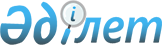 Қазығұрт ауданының жайылымдарды басқару және оларды пайдалану жөніндегі 2022-2023 жылдарға арналған жоспарын бекіту туралыТүркістан облысы Қазығұрт аудандық мәслихатының 2023 жылғы 17 қаңтардағы № 38/171-VII шешiмi
      "Қазақстан Республикасындағы жергілікті мемлекеттік басқару және өзін-өзі басқару туралы" 2001 жылғы 23 қаңтардағы Қазақстан Республикасының Заңының 6 бабының 1 тармағының 15) тармақшасына және "Жайылымдар туралы" 2017 жылғы 20 ақпандағы Қазақстан Республикасының Заңының 8 бабының 1) тармақшасына сәйкес аудандық мәслихат ШЕШТІ:
      1. Қазығұрт ауданының жайылымдарды басқару және оларды пайдалану жөніндегі 2022-2023 жылдарға арналған жоспары қосымшаға сәйкес бекітілсін.
      2. Осы шешім оның алғашқы ресми жарияланған күнінен кейін күнтізбелік он күн өткен соң қолданысқа енгізіледі. Қазығұрт ауданының жайылымдарды басқару және оларды пайдалану жөніндегі 2022-2023 жылдарға арналған жоспары
      Осы Қазығұрт ауданы бойынша 2022-2023 жылдарға арналған жайылымдарды басқару және оларды пайдалану жөніндегі жоспар (бұдан әрі - Жоспар) Қазақстан Республикасының 2017 жылғы 20 ақпандағы "Жайылымдар туралы", 2001 жылғы 23 қаңтардағы "Қазақстан Республикасындағы жергілікті мемлекеттік басқару және өзін-өзі басқару туралы" Заңдарына, Қазақстан Республикасы Премьер-Министрінің орынбасары Қазақстан Республикасы Ауыл шаруашылығы министрінің 2017 жылғы 24 сәуірдегі № 173 "Жайылымдарды ұтымды пайдалану қағидаларын бекіту туралы" бұйрығына (Қазақстан Республикасының Әділет министрлігінде 28 сәуір 2017 жылы № 15090 тіркелген), Қазақстан Республикасы Ауыл шаруашылығы министрінің 2015 жылғы 14 сәуірдегі № 3-3/332 "Жайылымдардың жалпы алаңына түсетін жүктеменің шекті рұқсат етілетін нормасын бекіту туралы" (Қазақстан Республикасының Әділет министрлігінде 15 мамыр 2015 жылы № 11064 тіркелген) бұйрығына сәйкес әзірленді.
      Жоспар жайылымдарды ұтымды пайдалану, жем шөпке қажеттілікті тұрақты қамтамасыз ету және жайылымдардың тозу процестерін болғызбау мақсатында қабылданады.
      Жоспар мазмұны:
      1) құқық белгілейтін құжаттар негізінде жер санаттары, жер учаскелерінің меншік иелері және жер пайдаланушылар бөлінісінде әкімшілік-аумақтық бірлік аумағында жайылымдардың орналасу схемасы (картасы);
      2) жайылым айналымдарының қолайлы схемалары;
      3) жайылымдардың, оның ішінде маусымдық жайылымдардың сыртқы және ішкі шекаралары мен алаңдары, жайылымдық инфрақұрылым объектілері белгіленген картасы;
      4) жайылым пайдаланушылардың су тұтыну нормасына сәйкес жасалған су көздеріне (көлдерге, өзендерге, тоғандарға, апандарға, суару немесе суландыру каналдарына, құбырлы немесе шахталы құдықтарға) қол жеткізу схемасы;
      5) жайылымы жоқ жеке және (немесе) заңды тұлғалардың ауыл шаруашылығы жануарларының мал басын орналастыру үшін, жайылымдарды қайта бөлу және оны берілетін жайылымдарға ауыстыру схемасы;
      6) ауылдық округ маңында орналасқан жайылымдармен қамтамасыз етілмеген жеке және (немесе) заңды тұлғалардың ауыл шаруашылығы жануарларының мал басын шалғайдағы жайылымдарға орналастыру схемасы;
      7) ауыл шаруашылығы жануарларын жаюдың және айдаудың маусымдық маршруттарын белгілейтін жайылымдарды пайдалану жөніндегі күнтізбелік графигі;
      8) тиісті әкімшілік-аумақтық бірлікте жайылымдарды ұтымды пайдалану үшін қажетті өзге де талаптарды қамтуға тиіс.
      Жоспар жайылымдарды геоботаникалық зерттеп-қараудың жай-күйі туралы мәліметтер, ветеринариялық-санитариялық мекемелер туралы деректер, иелерін-жайылым пайдаланушыларды, жеке және (немесе) заңды тұлғаларды көрсете отырып, ауыл шаруашылығы жануарлары мал басының саны туралы деректер, ауыл шаруашылығы жануарларының түрлері мен жыныстық жас топтары бойынша қалыптастырылған үйірлердің, отарлардың, табындардың саны туралы деректер, шалғайдағы жайылымдарда жаю үшін ауыл шаруашылығы жануарларының мал басын қалыптастыру туралы мәліметтер, екпе және аридтік жайылымдарда ауыл шаруашылығы жануарларын жаю ерекшеліктері, малды айдап өтуге арналған сервитуттар туралы мәліметтер, мемлекеттік органдар, жеке және (немесе) заңды тұлғалар берген өзге де деректер ескеріле отырып қабылданды.
      Қазығұрт ауданының барлық жер көлемі 409 304 гектарды құрайды. Барлық ауыл шаруашылығы алқаптарының жиынтығы 275533гектар, оның ішінде егістік жерлер 100 964 гектар, оның ішінде суармалы егістік 13 500 гектар, көп жылдық ағашты өсімдіктер 1950 гектар, тыңайған жерлер 3224 гектар, жайылымдар 133835 гектар.
      Жер санаттары бойынша:
      ауыл шаруашылық мақсаттары бойынша пайдаланатын жерлері 275 533 гектар;
      елді мекендердің жерлері 39701 гектар;
      өнеркәсіп, көлік, байланыс, қорғаныс және ауыл шаруашылық емес басқа мақсаттарда пайдаланатын жерлер 2274 гектар;
      орман қорының жерлері 60,0 гектар;
      су қорының жерлері 424,0 гектар;
      Қазығұрт ауданының 6244 гектар жерін Сайрам ауданы және Төле би ауданы пайдалануда.
      Әкімшілік-аумақтық бөлініс бойынша Қазығұрт ауданында 13 ауылдық округтер(Жаңабазар,Жігерген,Тұрбат,Қызылқия,Қақпақ,Сарапхана,Шарбұлақ,Қарабау,Қазығұрт , Алтынтөбе, С.Рақымов, Қ.Әбдалиев,Шанақ ) 64 ауылдық елді-мекендер орналасқан. 
      Мазмұны:
      1 Табиғаты
      2 Климаты
      3 Гидрографиясы
      4 Ауыл шаруашылығы
      Табиғаты:
      Қазығұрт ауданының жер бедері жазық, оңтүстік бөлігі солтүстігіне қарағанда біршама көтеріңкі және бұл бөлігі Келес өзенінің салаларымен сай-жыраларға тілімденген. Ауданның ең биік жері Жігерген ауылының шығысында (383 метр). Ауданның климаты континенттік. Аудан арқылы Келес және Ұясу, Ағанай, Тастақсай тағы басқа өзендері ағып өтеді. Ауданның орталық бөлігінде Ағанай су қоймасы салынған. Ауданның оңтүстігін бойлай Үлкен Келес магистралды каналы жүргізілген.
      Солтүстігінде киікоты, көкпек, сар-сазан, баялыш, күйреуік өскен. Ауданның солтүстігінде боз жусан, ши аралас эфемероидті өсімдіктер өседі. Дәрілік өсімдіктерден күріш қонағы, қара меңдуана.
      Климаты:
      Аудан аумағының географиялық орнына (яғни атмосфераның ылғылдықтың негізгі көзі мұхиттардан тым шалғай орналасуына) қалыптасқан.
      Қысы қысқа, жұмсақ, жазы ұзақ, ыстық және аңызақты. Жыл бойына 40 күндей қар қылаулайды. Бірақ көп жатпай, тез еріп кетеді. Ең суық ай –қаңтардың орташа температурасы – 12-20 суық. Қар жамылғысының орташа қалыңдығы 20-40 сантиметр. Қар қарашаның соңы, желтоқсанның басында түсіп, наурыз айында ери бастайды.
      Жауын-шашынның жылдық орташа мөлшері 200-380 милиметр. Желдің басым бөлігі шығыс, оңтүстік-шығыс бағыттан соғады. Орташа жылдамдығы 3-5 метр секунд. Желдің әсерінен жазда ауданның гидротермиялық көрсеткіші төмендеп (0,3-0,4) ылғалдылық мөлшері кемиді де аңызақ, құрғақ және ыстық кезең қалыптасады.
      Жазы ұзақ аудан түстігінде 8 айға дейін созылады. Жазы ыстық шілде айының орташа температурасы 27-42С.
      Гидрографиясы:
      Ауданымызда ең ірі және ең ұзын өзен – Келес өзені Қазығұрт ауданы арқылы Сырдария өзеніне құяды. Бұдан бөлек ауданда Келес және Ұясу, Ағанай, Тастақсай өзендері бар.
      Ауданымыздағы ең үлкен су қоймасы – Ағанай су қоймасы.
      Ағанай су қоймасының сыйымдылығы 2 миллион текше метр. Ол Ағанай және бұлақтардан бастау алатын өзендерінің суларымен толығып отырады. Бұдан бөлек ауданда Рабат, Көкібел су қоймалары бар.
      Ауыл шаруашылығы:
      Ауданның ауыл шаруашылығына жарамды жерінің аумағы 275 533 гектар. Оның ішінде егістік жерлер 100 964 гектар, оның ішінде суармалы егістік 13 500 гектар, көп жылдық ағашты өсімдіктер 1950 гектар, шабындық жерлер 30 902 гектар, жайылымдық 133 835 гектар.
      Қазығұрт ауданы бойынша ірі қара 97999, қой және ешкі 383748, жылқы 37193 басқа жетті.
      Қазығұрт ауданындағы ауылдық округтері бойынша мал басының саны туралы мәлімет.
      Төрт түлік малдың жайылымдық жерлермен қамтылу деңгейі:
      Мемлекеттік қажеттілікке қайтарып алынып, халықтың ортақ пайдалануына беруге жоспарланған жерлердің тізімі.
      Мемлекеттік қажеттілікке қайтарып алынып, халықтың ортақ пайдалануына беруге жоспарланған жерлердің тізімі.
      Жұртшылық шаруашылық малдарына қызмет көрсететін ветеринариялық-санитарлық объектілер: ветеринариялық станциялар-13, ұсақ малдарды шомылдыру орындары-34, жасанды ұрықтандыру пунктері-36, биотермиялық шұңқырлар саны-13
      Ветеринариялық-санитариялық мекемелер туралы деректер:
      Жайылым жерлердің құрғақ массасының орташа түсімділігі 5,3 центнер/гектарына, азықтық бірлігі 3,1 центнер/гектарына.
      Табиғи жем-шөп алқаптарындағы жайылымдардың түсімділігі (центнер/гектарына) мен азықтық бірлігіне баға беру төмендегі көрсеткіштермен жүргізілді.
      Жем-шөп қорының құнарлығы төмендегі көрсеткіштер бойынша бағаланады: 
      Қорытынды.
      Қазығұрт ауданында жалпы жайылымдық жер 133835 гектарды құрайды,Қазақстан Республикасы Ауыл шаруашылығы министрлігінің 2015 жылдың 14 сәуірдегі № 3-3/332 "Жайылымның жалпы алаңы жүктемесінің, шекті рұқсат етілетін нормасын бекіту туралы" бұйрығына сәйкес, мал басына шаққандағы жайылымды есептей келе барлығы 1 752 230 гектар жайылым жер учаскесі қажет екендігі анықталды.
      Аудан бойынша барлығы 518811 бас (97982ірі қара, 37193 жылқы, 383636уақ мал) көлемі 133835 гектар жайылымды пайдаланады, осы көрсетілген малдардың ішінде барлығы 17603 бас (5869 ірі қара, 1697 жылқы, 10037 уақ мал) мал бір орында, қоралық жағдайда ұсталалып, бордақыланады.
      Жоғарыда көрсетілгендердің негізінде Қазығұрт ауданында жалпы 518811 бас малға көлемі 1 752 230гектар жайылым жер жеткіліксіз екендігі байқалады.
      Қазығұрт ауданындағы жайылымдық жердің жеткіліксіздігін шешу үшін,жайылымдық жерлерге түсетін жүктемені азайтып, мал өсіруді жайылымдық-қоралық жүйеден жайылымды қажет етпейтін мал өсіру жүйесіне (қорада ұстап бағу, бордақылау) ауыстыру қажет.
      Ұсыныс.
      Қазақстан Республикасы Ауыл шаруашылығы министрлігінің 2015 жылдың 14 сәуірдегі № 3-3/332 "Жайылымның жалпы алаңы жүктемесінің, шекті рұхсат етілетін нормасын бекіту туралы" бұйрығында мал басына белгіленген жайылымның шекті мөлшерін тұрғылықты жерге байланысты қайта есептеу ұсынылады.
      Қосымшада ауыл округтері бөлінісінде мәліметтер, схемалар мен карталар:
      1-қосымша – Жаңабазар ауыл округі
      2-қосымша – Шанақ ауыл округі
      3-қосымша – Шарбұлақ ауыл округі
      4-қосымша – Қызылқия ауыл округі
      5-қосымша – С.Рақымов ауыл округі
      6-қосымша – Қ.Әбдалиев ауыл округі
      7-қосымша – Алтынтөбе ауыл округі
      8-қосымша – Тұрбат ауыл округі
      9-қосымша – Қарабау ауыл округі
      10- қосымша – Қақпақ ауыл округі
      11- қосымша – Сарапхана ауыл округі
      12- қосымша- Жігерген ауыл округі
      1.Жаңабазар ауыл округі
      Орталығы– Жаңабазар ауылы. 
      Елдімекендері-Үлгілі, Қарабастау,Жаңаталап, Жылыбұлақ, Жаңажол, Жеңіс, XX лет Каз ССР, Тілектес, Жаңабазар.
      Халық саны - 12 292 адам.
      Округтің жалпы жер көлемі-26691гектар.
      Оның ішінде:
      ауыл шаруашылық жер- 22510 гектар;
      жалпы егістік- 8139 гектар.
      суғармалы жер - 764 гектар;
      көп жылдық екпелер – 130 гектар;
      жайылымдық жер - 8616 гектар.
      Елді мекен бойынша ауыл шаруашылығы жануарлары мал басының саны туралы деректер.
      Ветеринариялық-санитариялық мекемелер туралы деректер:
      Ауыл шаруашылығы жануарларын жаюдың және айдаудың маусымдық маршруттарын белгілейтін жайылымдарды пайдалану жөніндегі күнтізбелік графигі.Сонымен қатар жайылымның кезеңінің ұзақтығы:
      Ауыл шаруашылығы жануарларының мал басына шаққандағы жайылымның қажеттілігі туралы кестесі: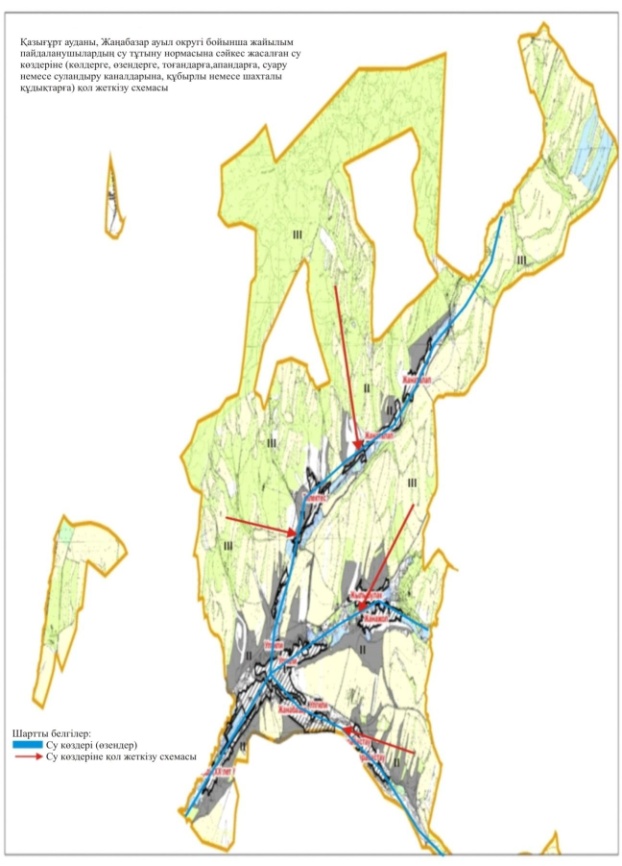 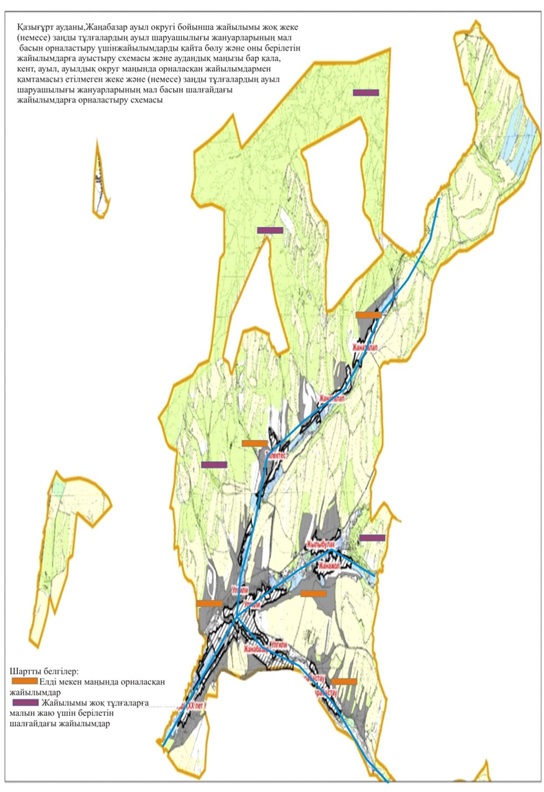 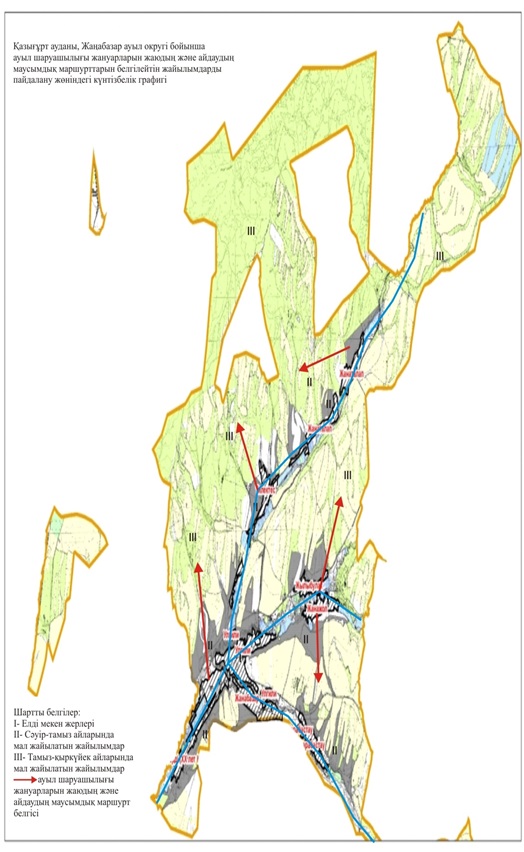 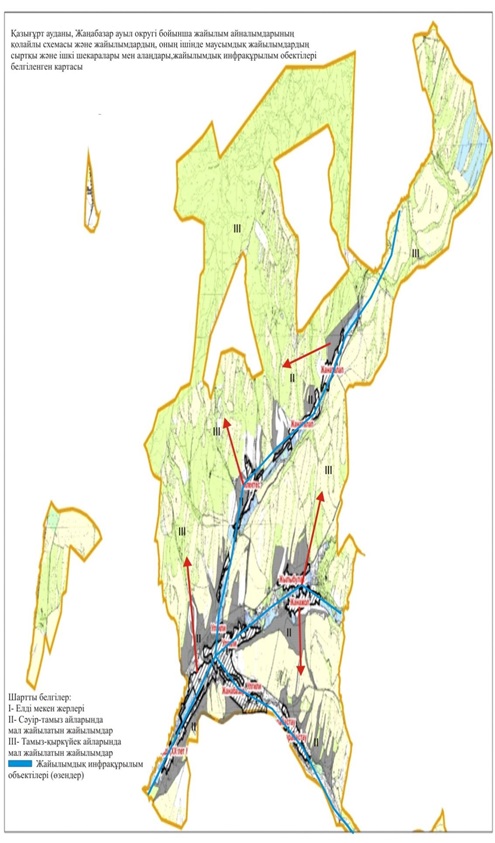 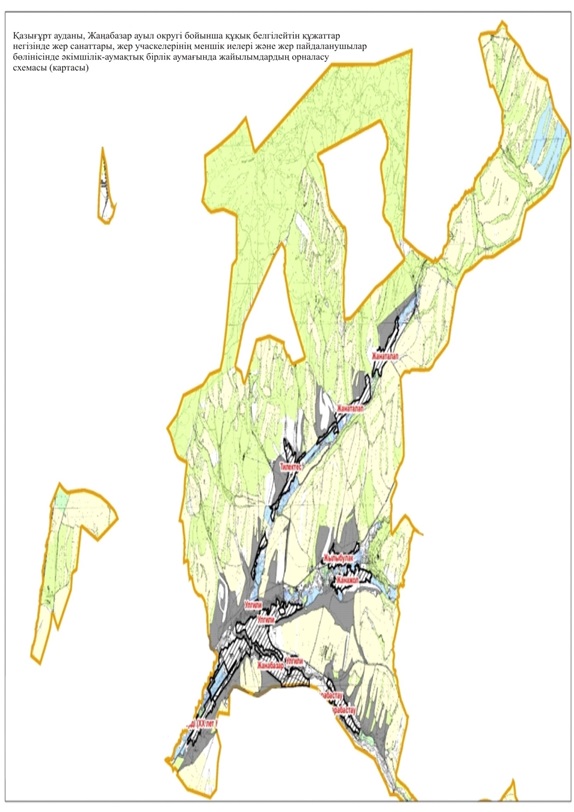 
      2.Шанақ ауыл округі
      Орталығы –Шанақ ауылы.
      Елді мекендері-Шанақ,Ақжар,Ескі Шанақ,Станция Шанақ,Ызабұлақ
      Халық саны-3860 адам.
      Округтің жалпы жер көлемі-52525 гектар.
      Оның ішінде:
      ауыл шаруашылық жер-46618 гектар;
      жалпы егістік-18343 гектар;
      суғармалы жер-30 гектар;
      жайылым жер-27916 гектар;
      Елді мекен бойынша ауыл шаруашылығы жануарлары мал басының саны туралы деректер.
      Ветеринариялық-санитариялық мекемелер туралы деректер:
      Ауыл шаруашылығы жануарларын жаюдың және айдаудың маусымдық маршруттарын белгілейтін жайылымдарды пайдалану жөніндегі күнтізбелік графигі.Сонымен қатар жайылымның кезеңінің ұзақтығы:
      Ауыл шаруашылығы жануарларының мал басына шаққандағы жайылымның қажеттілігі туралы кестесі: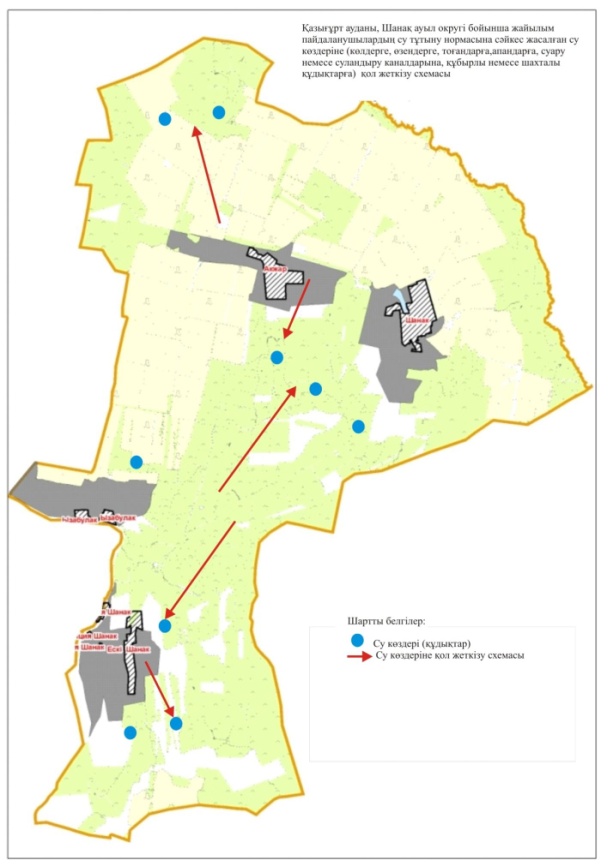 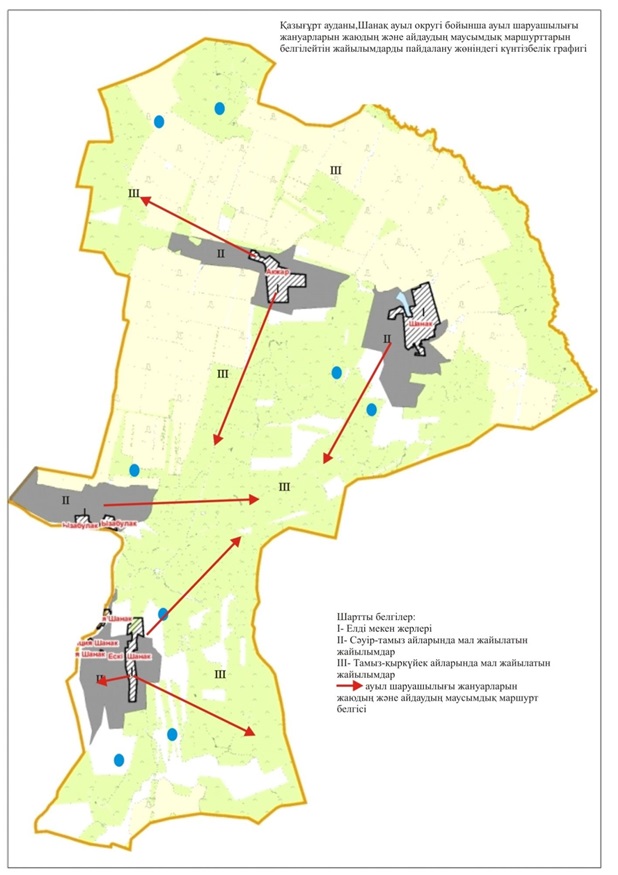 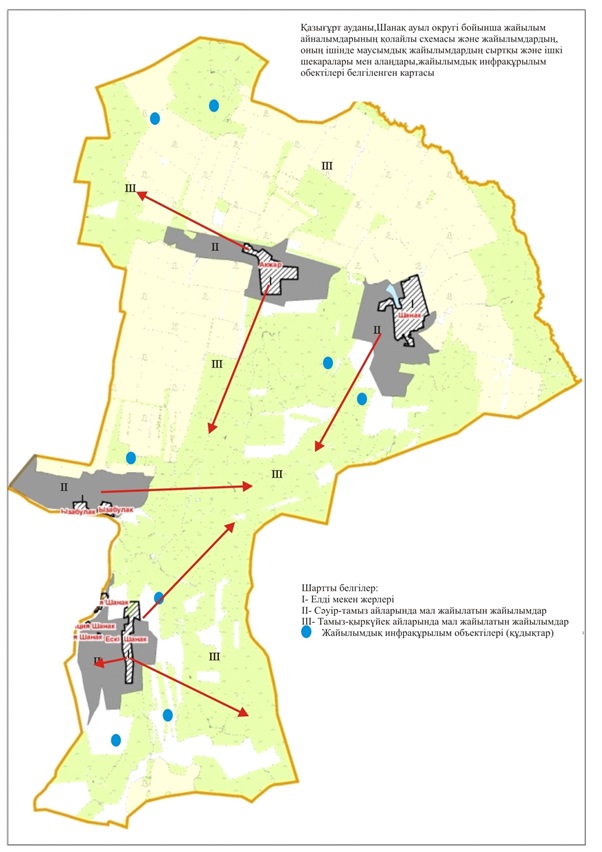 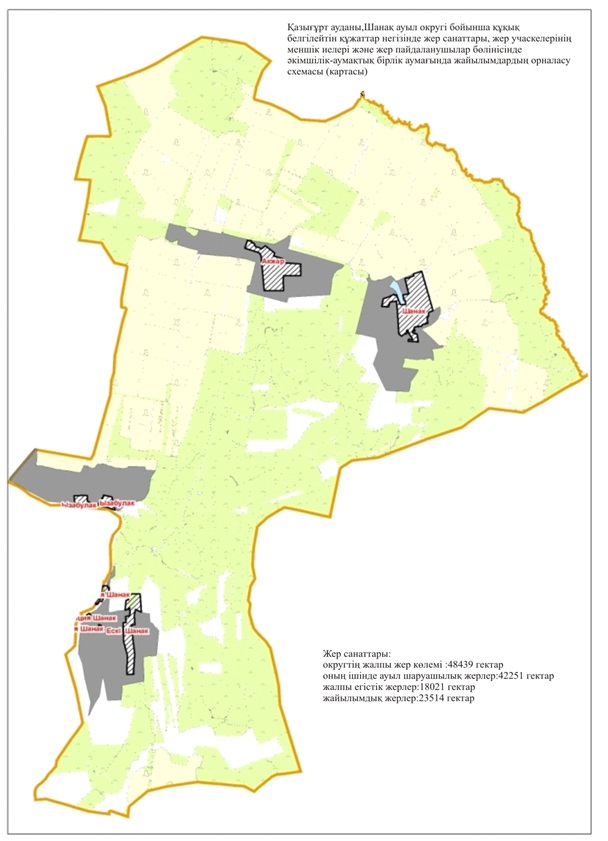 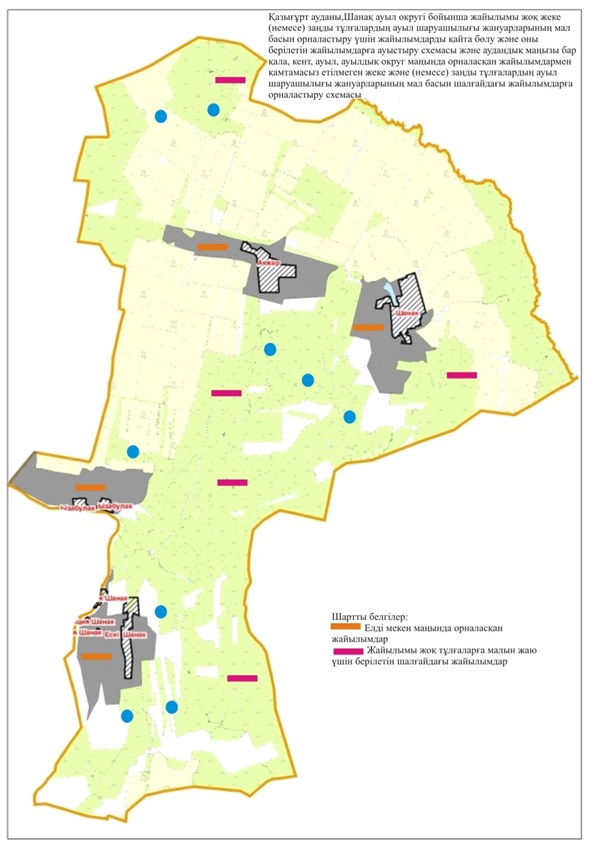 
      3.Шарбұлақ ауыл округі
      Орталығы-Шарбұлақ ауылы.
      Елді мекендер-Шарбұлақ,Ақбастау.
      Халық саны-5063 адам.
      Округтің жалпы жер көлемі- 23680 гектар.
      Оның ішінде:
      ауыл шаруашылық жер-20564 гектар;
      жалпы егістік-9147 гектар;
      суғармалы жер-739 гектар;
      жайылымдық жер-6948 гектар.
      Елді мекен бойынша ауыл шаруашылығы жануарлары мал басының саны туралы деректер:
      Ветеринариялық-санитариялық мекемелер туралы деректер:
      Ауыл шаруашылығы жануарларын жаюдың және айдаудың маусымдық маршруттарын белгілейтін жайылымдарды пайдалану жөніндегі күнтізбелік графигі.Сонымен қатар жайылымның кезеңінің ұзақтығы:
      Ауыл шаруашылығы жануарларының мал басына шаққандағы жайылымның қажеттілігі туралы кестесі: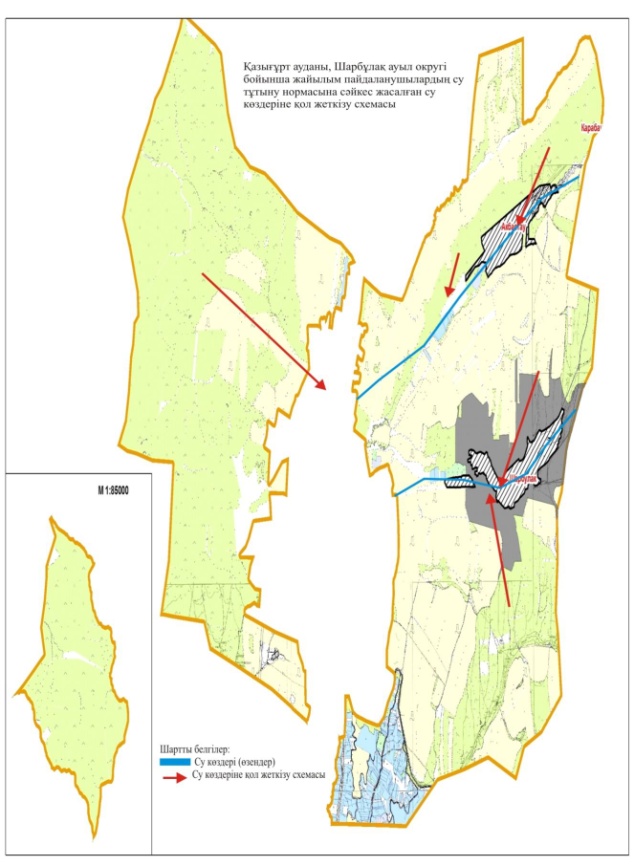 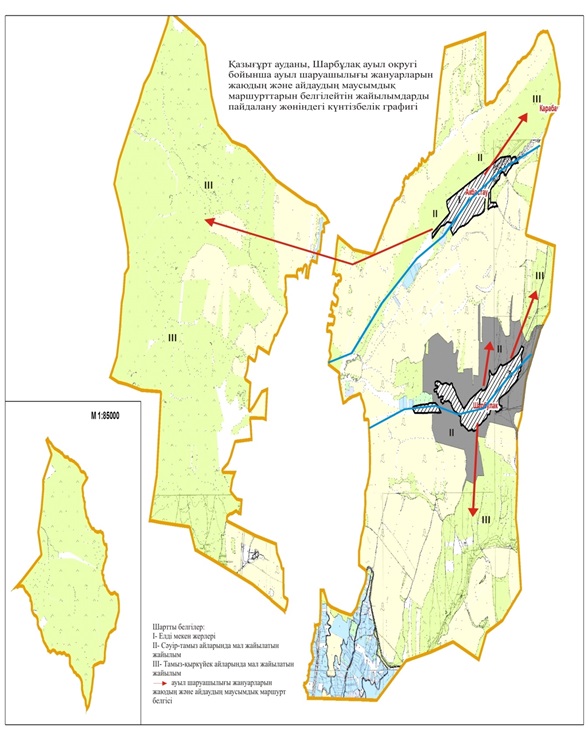 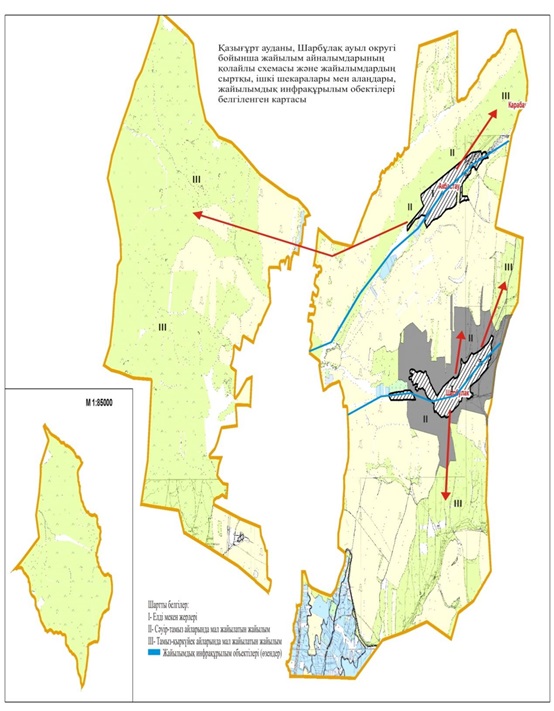 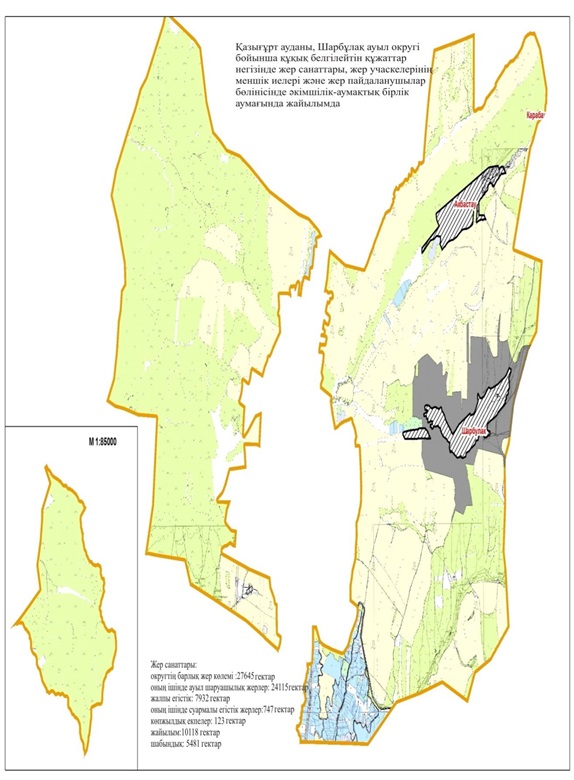 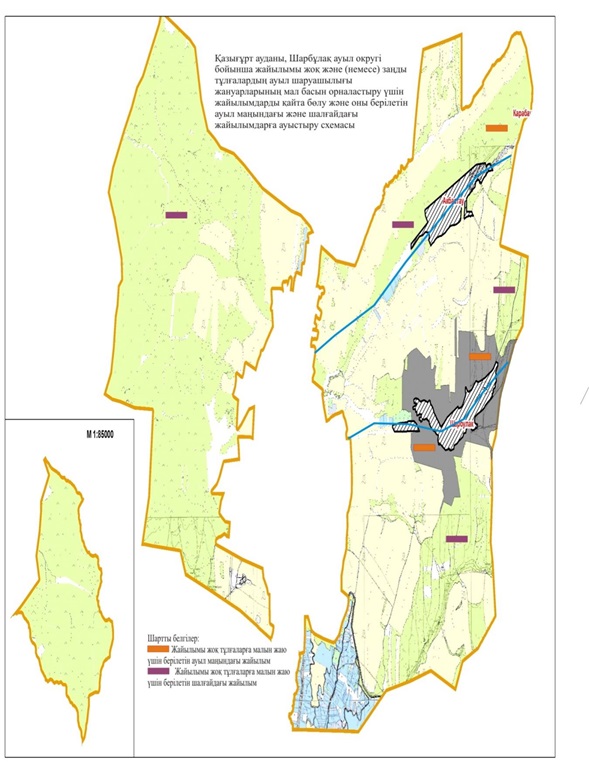 
      4.Қызылқия ауыл округі
      Орталығы-Қызылқия ауылы.
      Елдімекендер- Қызылқия,Айнатас,Тұғыртас,Қызылсеңгір,Ынталы.
      Халық саны-11000 адам.
      Округтің жалпы жер көлемі-23292 гектар.
      Оның ішінде:
      ауыл шаруашылық жерлері-21054 гектар;
      жалпы егістік-13953 гектар;
      суғармалы жер-5430гектар;
      жайылымдық жер-6442 гектар.
      Елді мекен бойынша ауыл шаруашылығы жануарлары мал басының саны туралы деректер:
      Ветеринариялық-санитариялық мекемелер туралы деректер:
      Ауыл шаруашылығы жануарларын жаюдың және айдаудың маусымдық маршруттарын белгілейтін жайылымдарды пайдалану жөніндегі күнтізбелік графигі.Сонымен қатар жайылымның кезеңінің ұзақтығы:
      Ауыл шаруашылығы жануарларының мал басына шаққандағы жайылымның қажеттілігі туралы кестесі: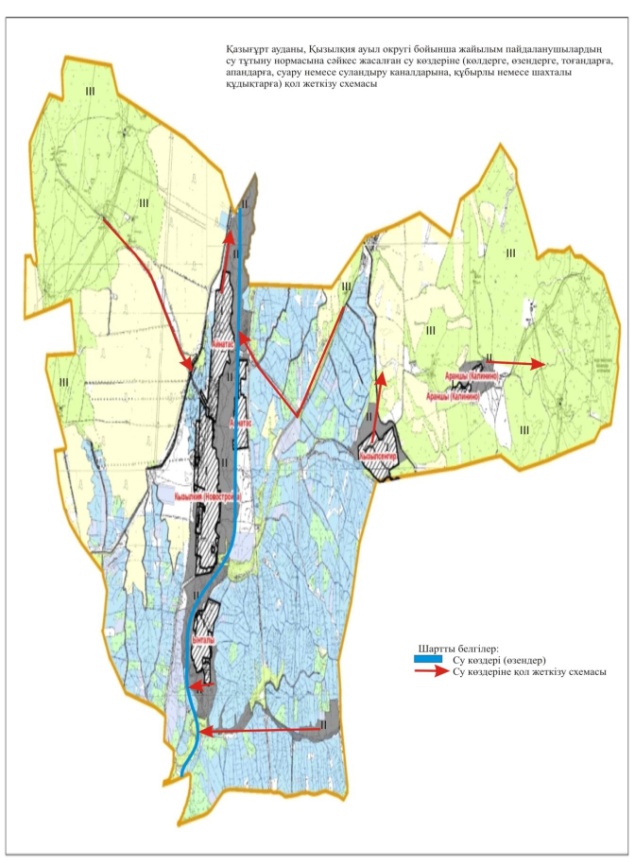 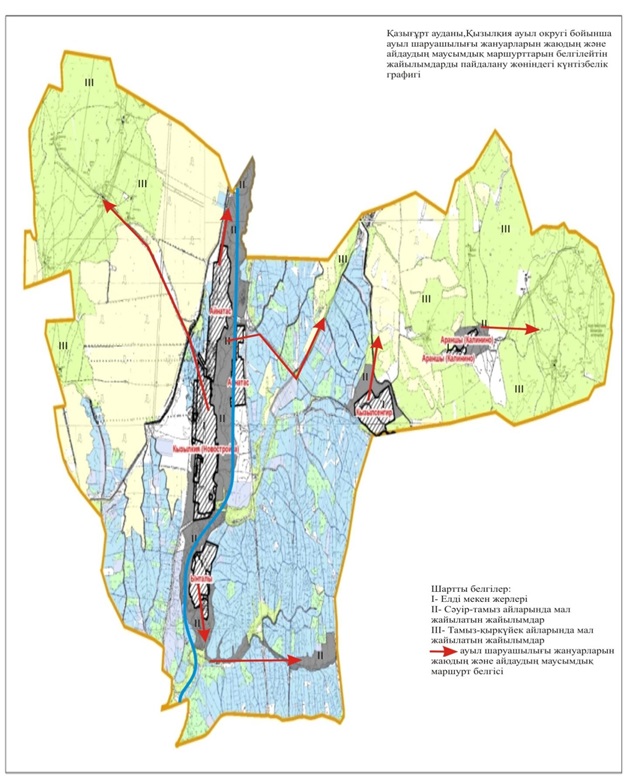 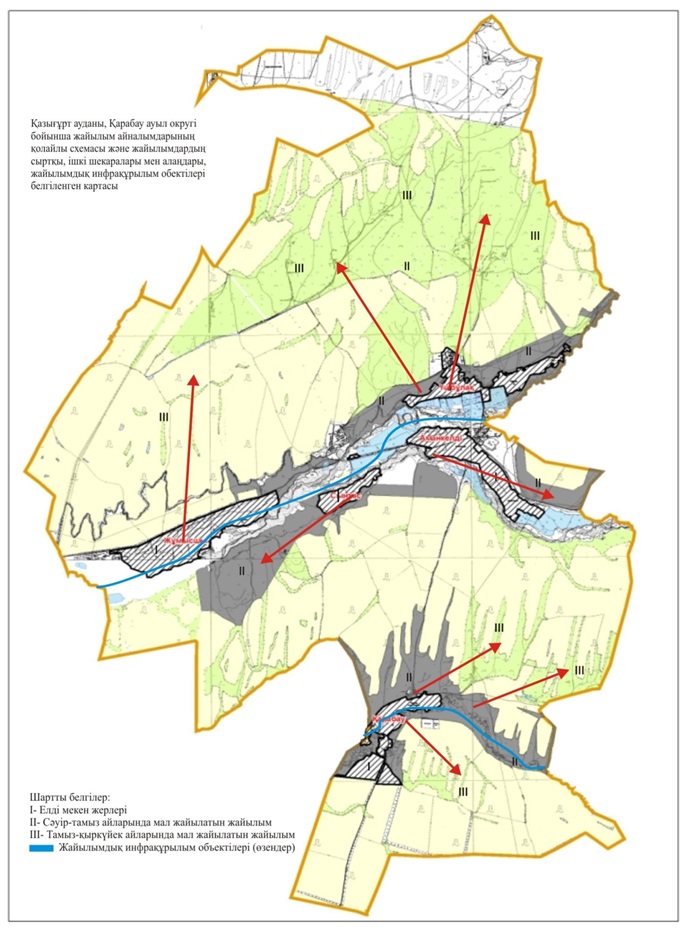 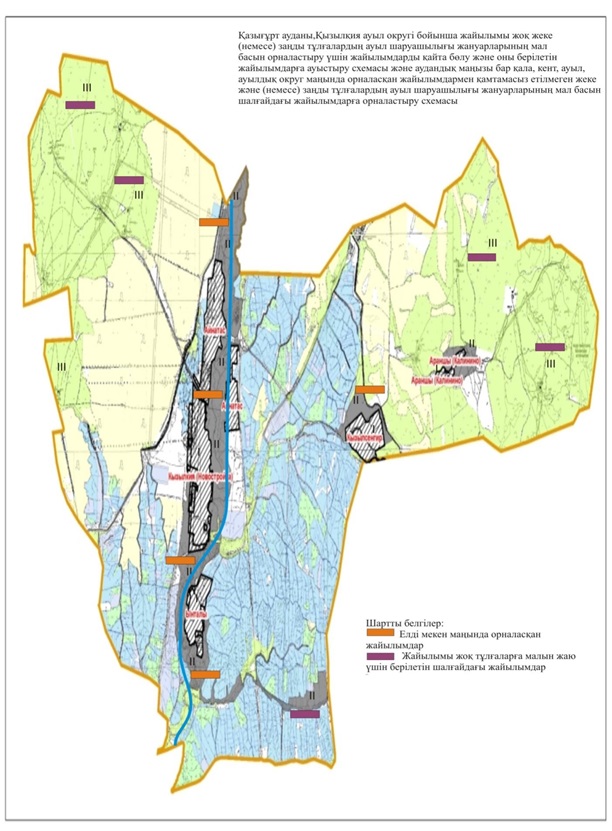 
      5.С.Рақымов ауыл округі
      Орталығы – Көкібел ауылы.
      Елді мекендері – Майбұлақ,Көкібел,Қызылата
      Халық саны- 4023адам.
      Округтің жалпы жер көлемі-10079 гектар.
      Оның ішінде:
      ауыл шаруашылық жерлер- 8587гектар;
      жалпы егістік-3246 гектар;
      суғармалы жер-371 гектар;
      жайылымдық жер-3074 гектар.
      Елді мекен бойынша ауыл шаруашылығы жануарлары мал басының саны туралы деректер:
      Ветеринариялық-санитариялық мекемелер туралы деректер:
      Ауыл шаруашылығы жануарларын жаюдың және айдаудың маусымдық маршруттарын белгілейтін жайылымдарды пайдалану жөніндегі күнтізбелік графигі.Сонымен қатар жайылымның кезеңінің ұзақтығы:
      Ауыл шаруашылығы жануарларының мал басына шаққандағы жайылымның қажеттілігі туралы кестесі: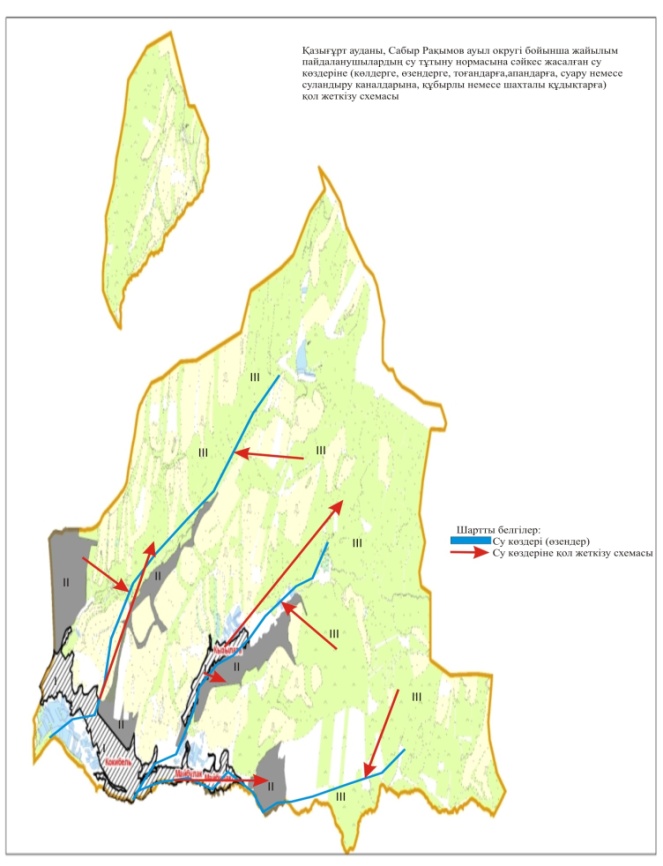 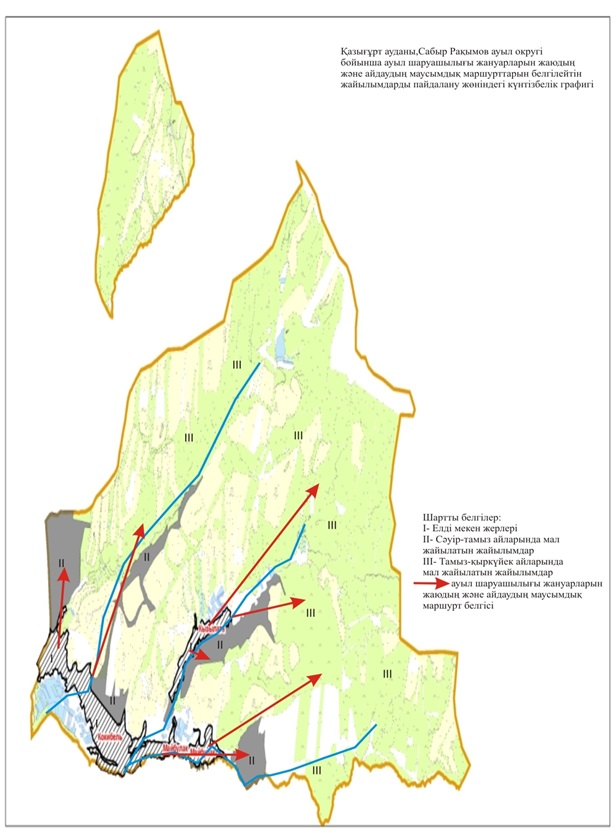 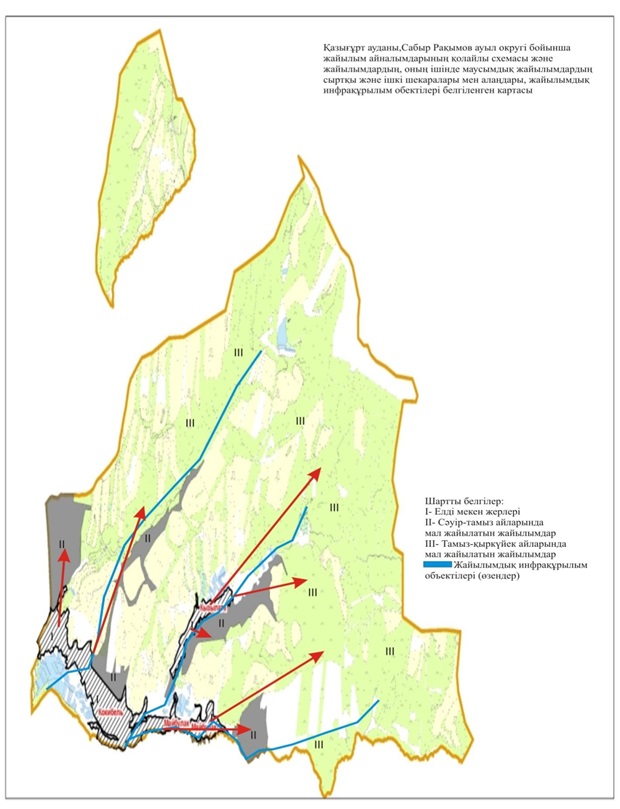 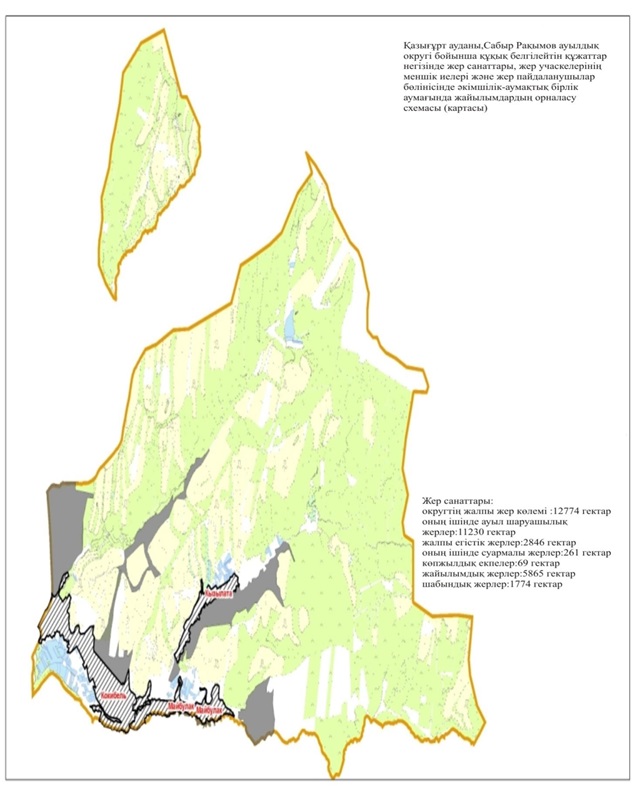 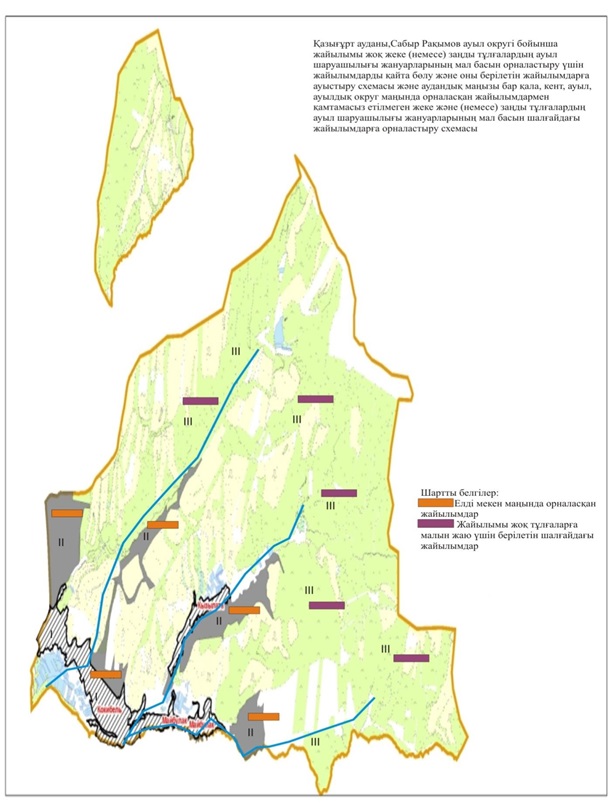 
      6.Қ.Әбдалиев ауылдық округі
      Орталығы ауылы.
      Елді мекендер-Рабат,Амангелді,Атбұлақ,Еңбекші,Жаңаталап,Қызылдала,Қыдыр Мәмбет.
      Халық саны-10509 адам.
      Округтің жалпы жер көлемі-41001 гектар.
      Оның ішінде:
      ауыл шаруашылық жер-32081 гектар;
      жалпы егістік-7473 гектар;
      суғармалы жер-4644 гектар;
      көп жылдық екпелер-21 гектар;
      жайылымдық жер-16950 гектар.
      Елді мекен бойынша ауыл шаруашылығы жануарлары мал басының саны туралы деректер:
      Ветеринариялық-санитариялық мекемелер туралы деректер:
      Ауыл шаруашылығы жануарларын жаюдың және айдаудың маусымдық маршруттарын белгілейтін жайылымдарды пайдалану жөніндегі күнтізбелік графигі.Сонымен қатар жайылымның кезеңінің ұзақтығы:
      63
      Ауыл шаруашылығы жануарларының мал басына шаққандағы жайылымның қажеттілігі туралы кестесі: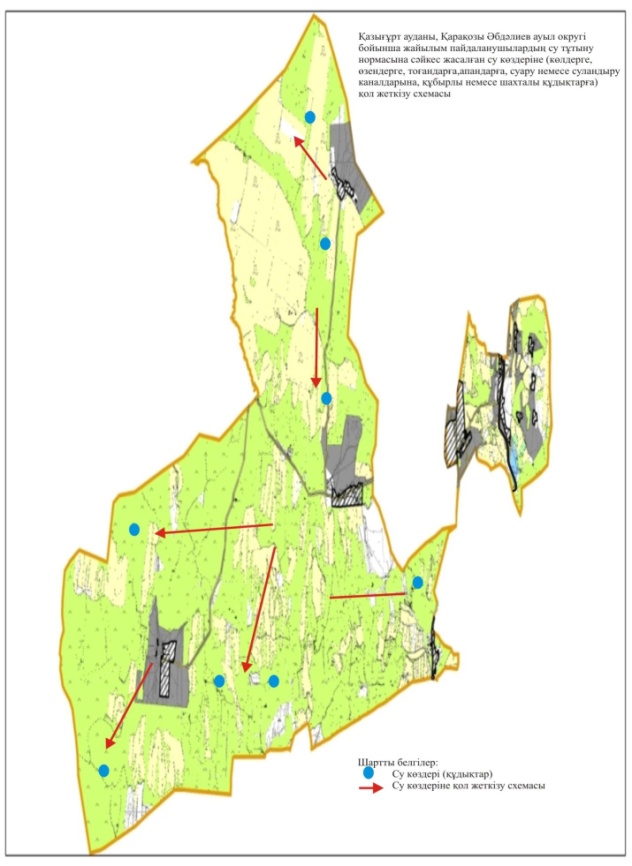 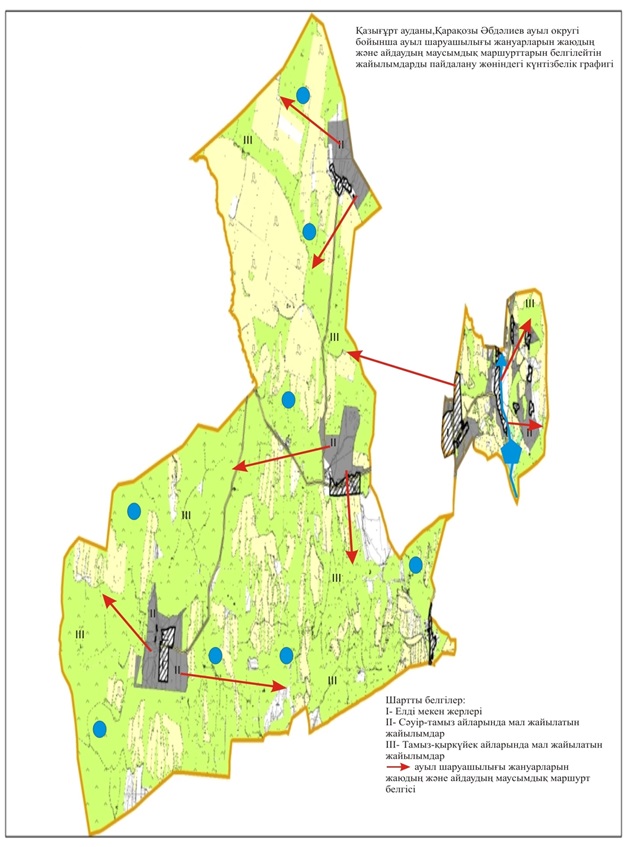 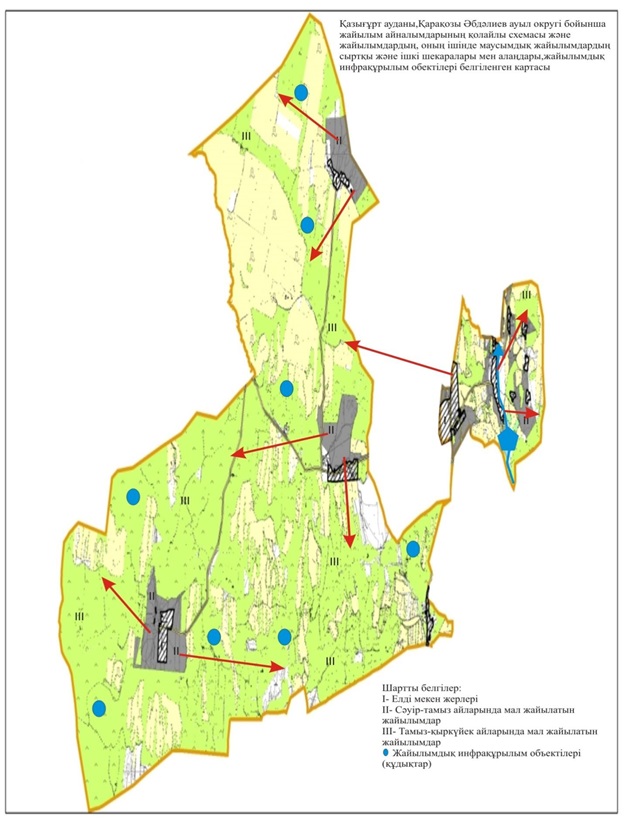 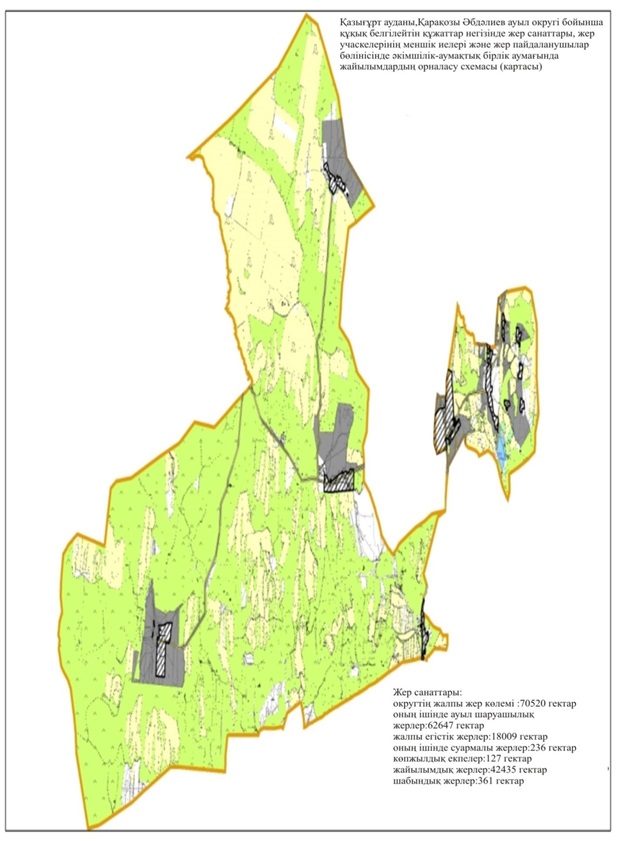 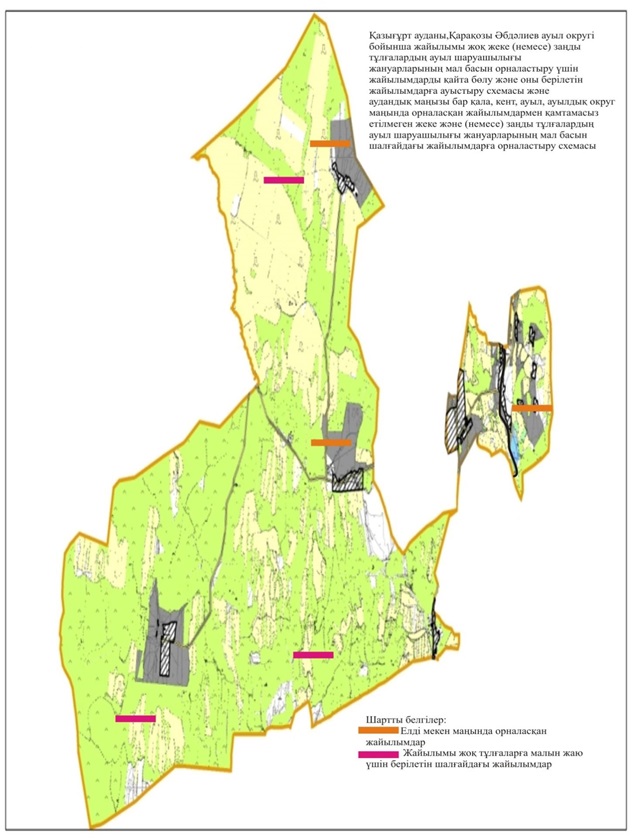 
      7.Алтынтөбе ауыл округі
      Орталығы- Алтынтөбе ауылы.
      Елді мекендері-Қосағаш,Алтынтөбе,Аққұм,Қаржан,Қарабау,Қырыққыз.
      Халық саны-8901 адам.
      Округтің жалпы жер көлемі-20326 гектар.
      Оның ішінде:
      ауыл шаруашылық жер-17433гектар;
      жалпы егістік-10627 гектар;
      суғармалы жер-749 гектар;
      жайылымдық жер-5146 гектар.
      Елді мекен бойынша ауыл шаруашылығы жануарлары мал басының саны туралы деректер:
      Ветеринариялық-санитариялық мекемелер туралы деректер:
      Ауыл шаруашылығы жануарларын жаюдың және айдаудың маусымдық маршруттарын белгілейтін жайылымдарды пайдалану жөніндегі күнтізбелік графигі.Сонымен қатар жайылымның кезеңінің ұзақтығы:
      Ауыл шаруашылығы жануарларының мал басына шаққандағы жайылымның қажеттілігі туралы кестесі: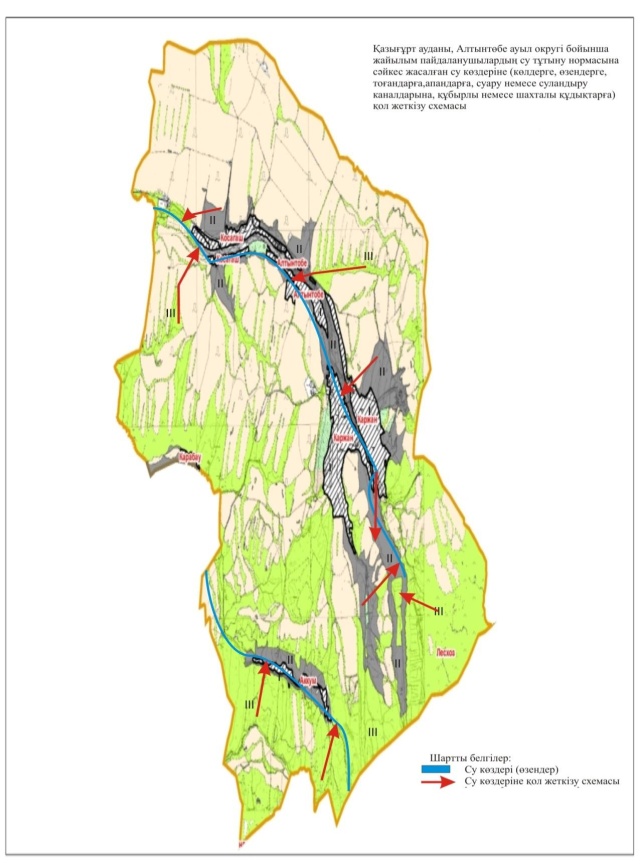 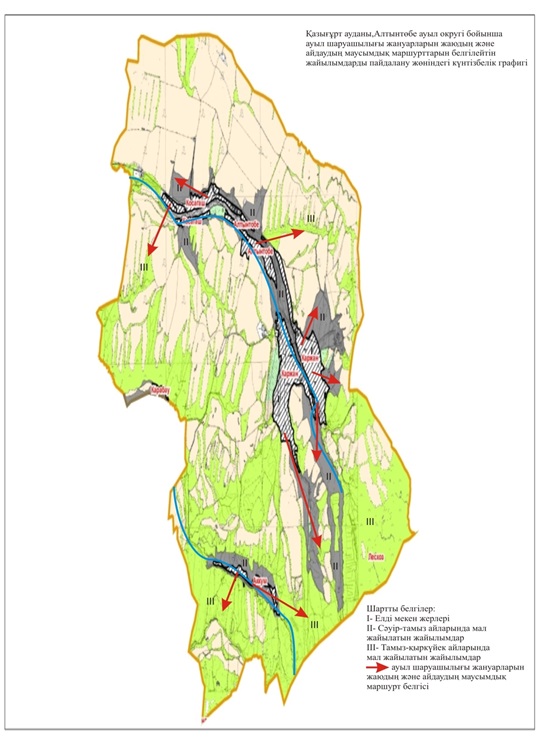 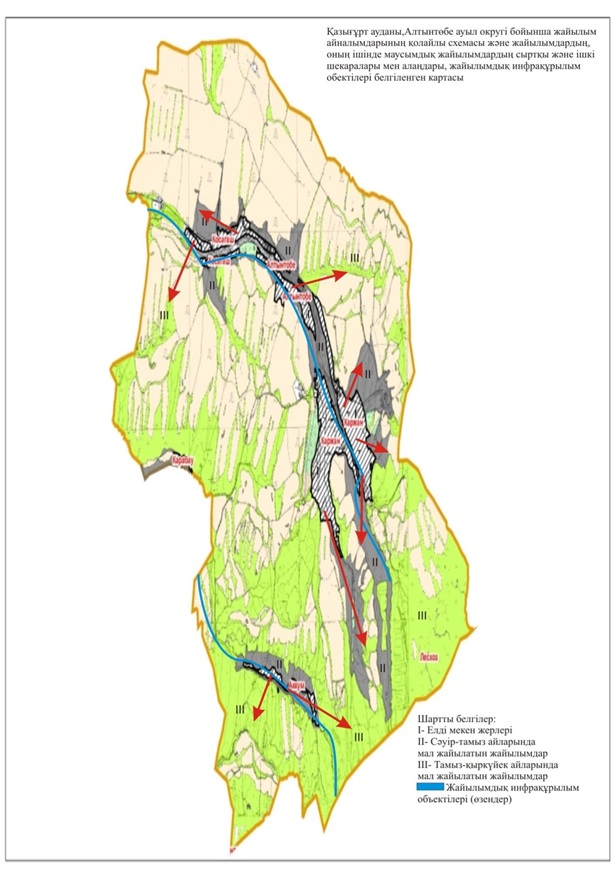 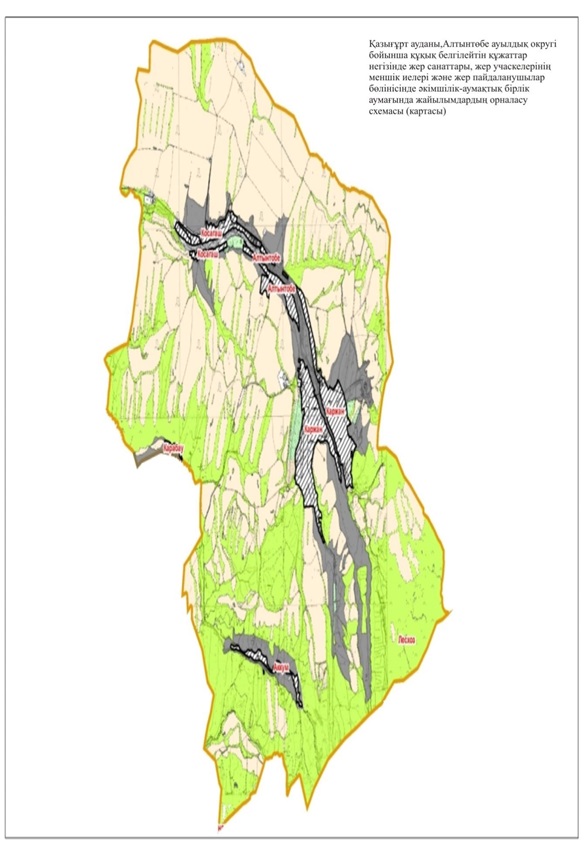 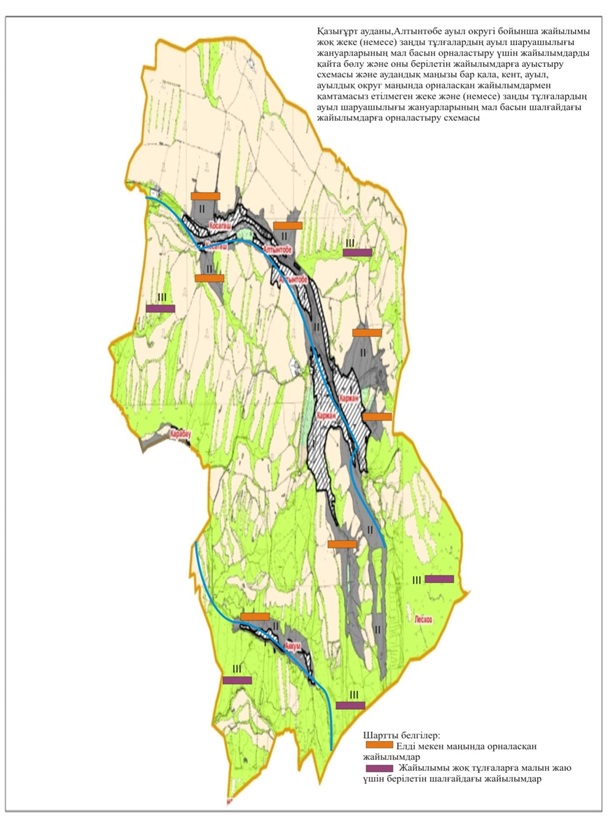 
      8.Тұрбат ауыл округі
      Орталығы-Тұрбат ауылы.
      Елді мекендері-Тұрбат,Өндіріс,Қызылдихан,Еңбек.
      Халық саны- 10720 адам.
      Округтің жалпы жер көлемі- 16453гектар.
      Оның ішінде:
      ауыл шаруашылық жер-13118 гектар;
      жалпы егістік-5874 гектар;
      суғармалы жер-323 гектар;
      жайылымдық жер- 5034 гектар
      Елді мекен бойынша ауыл шаруашылығы жануарлары мал басының саны туралы деректер:
      Ветеринариялық-санитариялық мекемелер туралы деректер:
      Ауыл шаруашылығы жануарларын жаюдың және айдаудың маусымдық маршруттарын белгілейтін жайылымдарды пайдалану жөніндегі күнтізбелік графигі.Сонымен қатар жайылымның кезеңінің ұзақтығы:
      Ауыл шаруашылығы жануарларының мал басына шаққандағы жайылымның қажеттілігі туралы кестесі: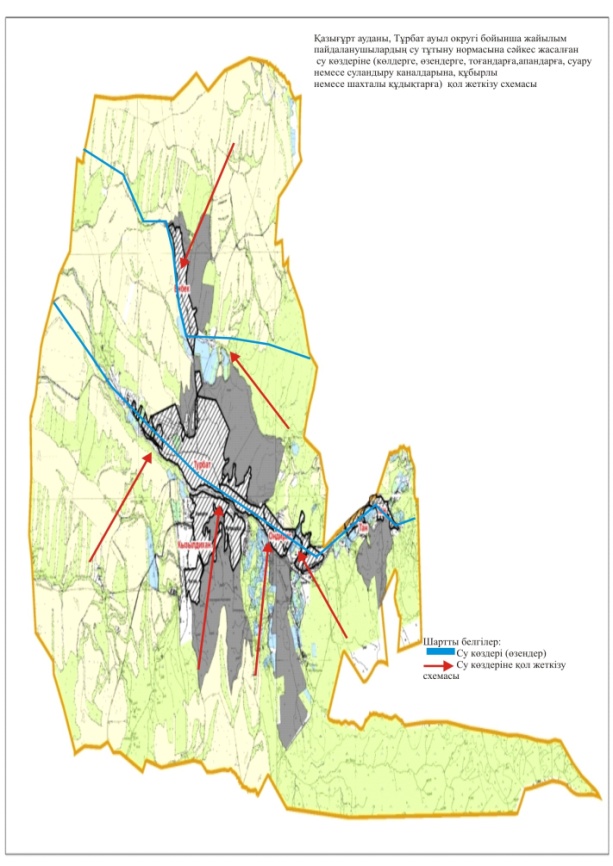 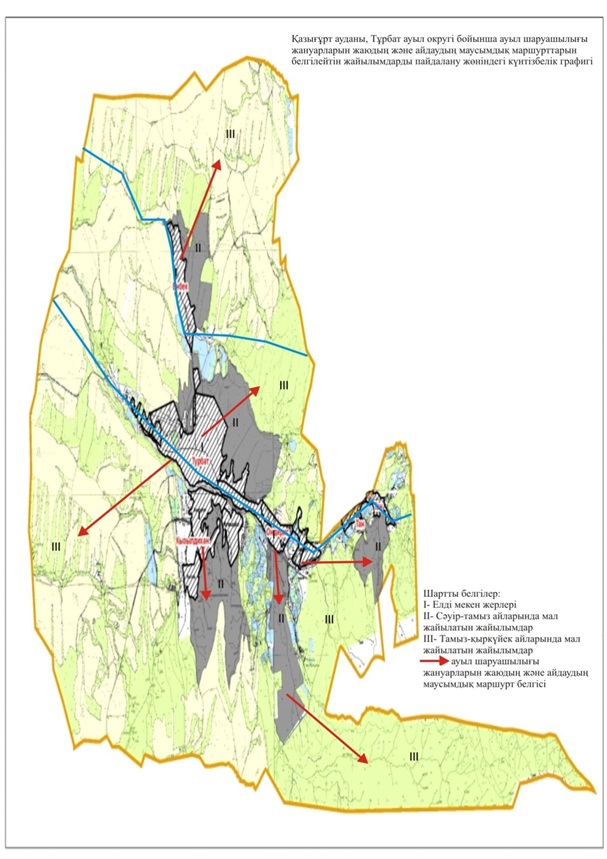 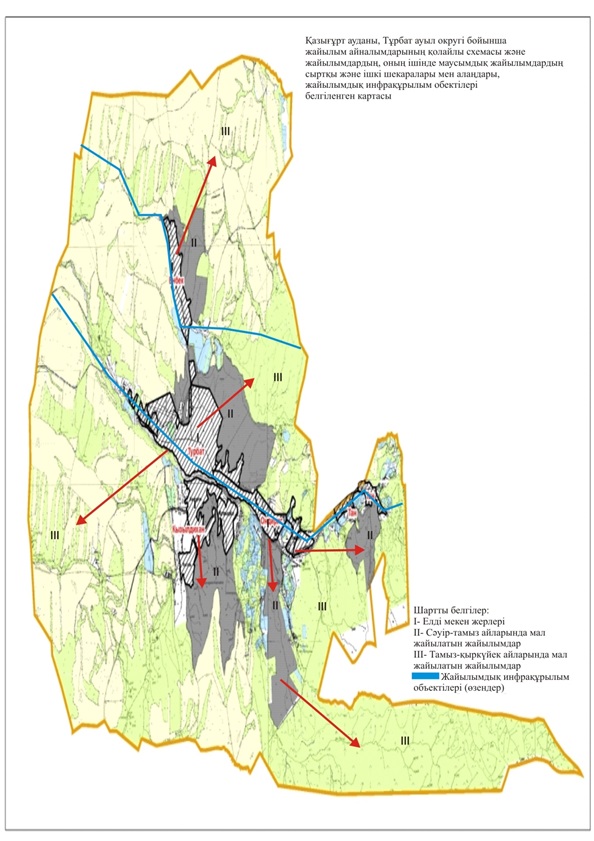 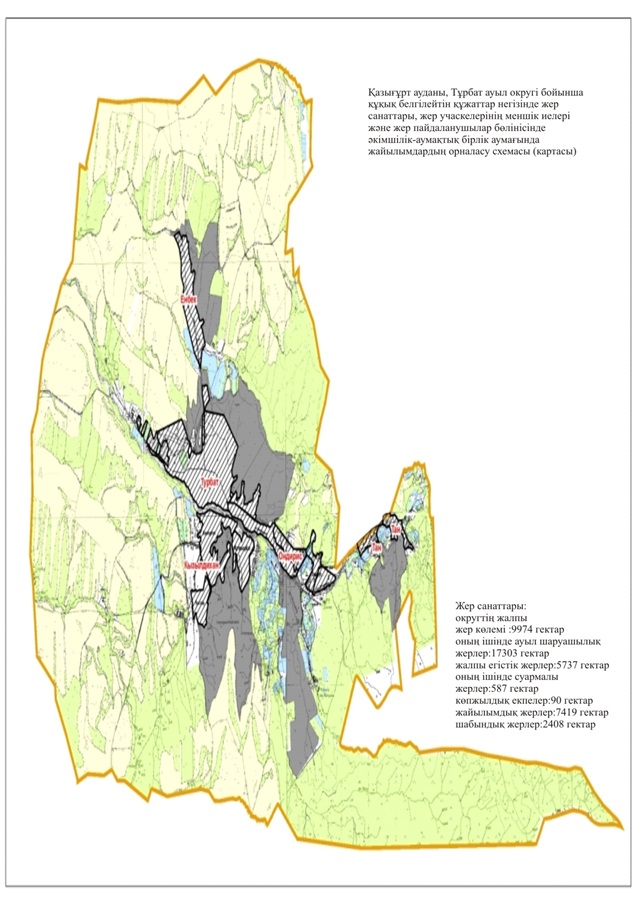 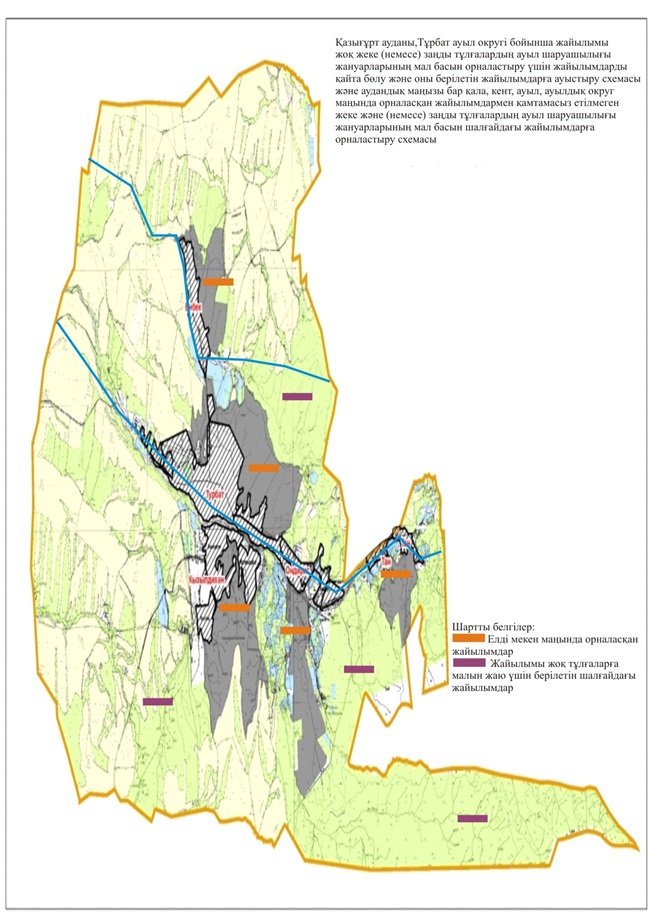 
      9. Қарабау ауыл округі
      Орталығы- Сынтас ауылы.
      Елді мекендері- Сынтас, Үшбұлақ, Жұмысшы, Қарабау.
      Халық саны- 6505 адам.
      Округтің жалпы жер көлемі-11634 гектар.
      Оның ішінде:
      ауыл шаруашылық жер-9853 гектар;
      жалпы егістік-6664 гектар;
      суғармалы жер-198 гектар;
      жайылымдық жер- 1604 гектар.
      Елді мекен бойынша ауыл шаруашылығы жануарлары мал басының саны туралы деректер:
      Ветеринариялық-санитариялық мекемелер туралы деректер:
      Ауыл шаруашылығы жануарларын жаюдың және айдаудың маусымдық маршруттарын белгілейтін жайылымдарды пайдалану жөніндегі күнтізбелік графигі.Сонымен қатар жайылымның кезеңінің ұзақтығы:
      Ауыл шаруашылығы жануарларының мал басына шаққандағы жайылымның қажеттілігі туралы кестесі: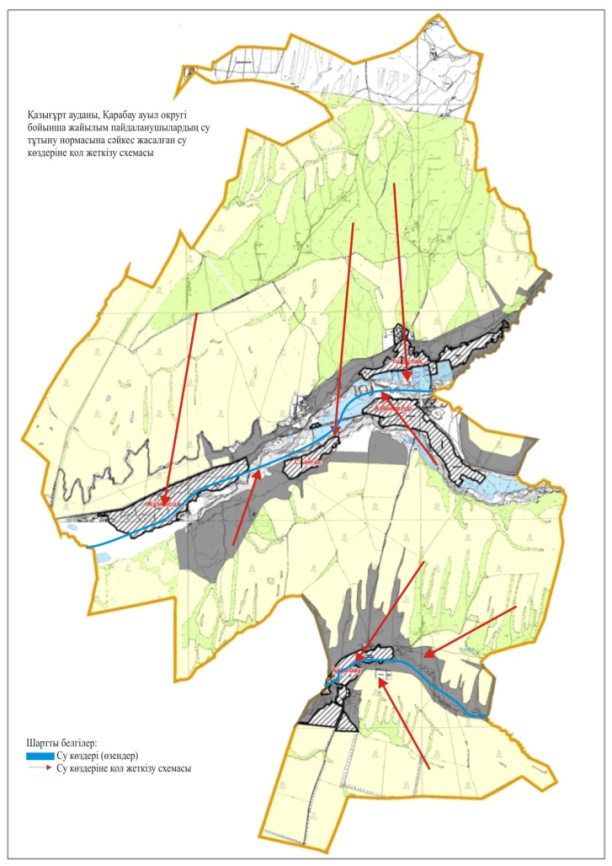 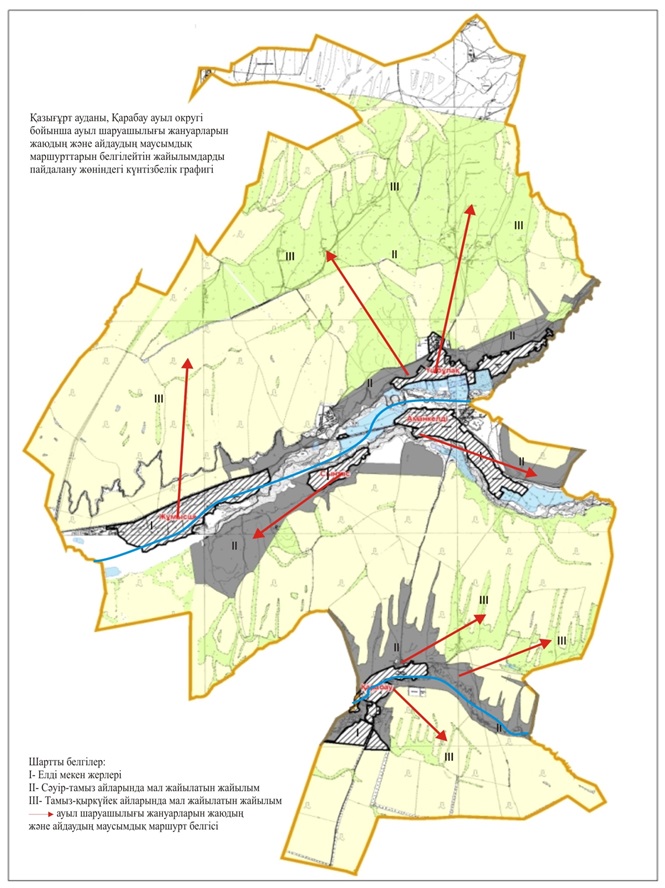 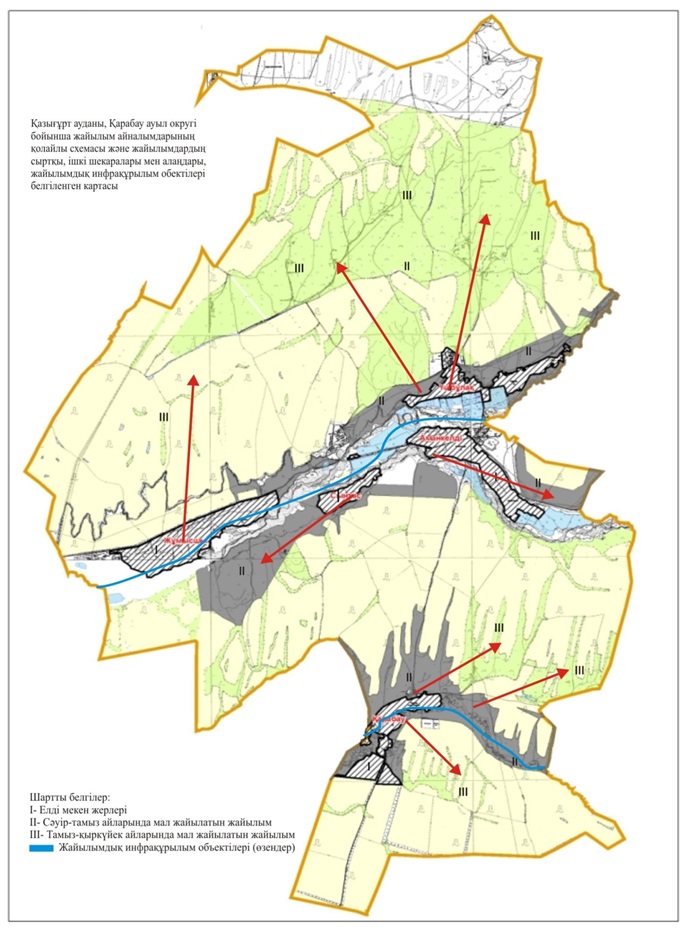 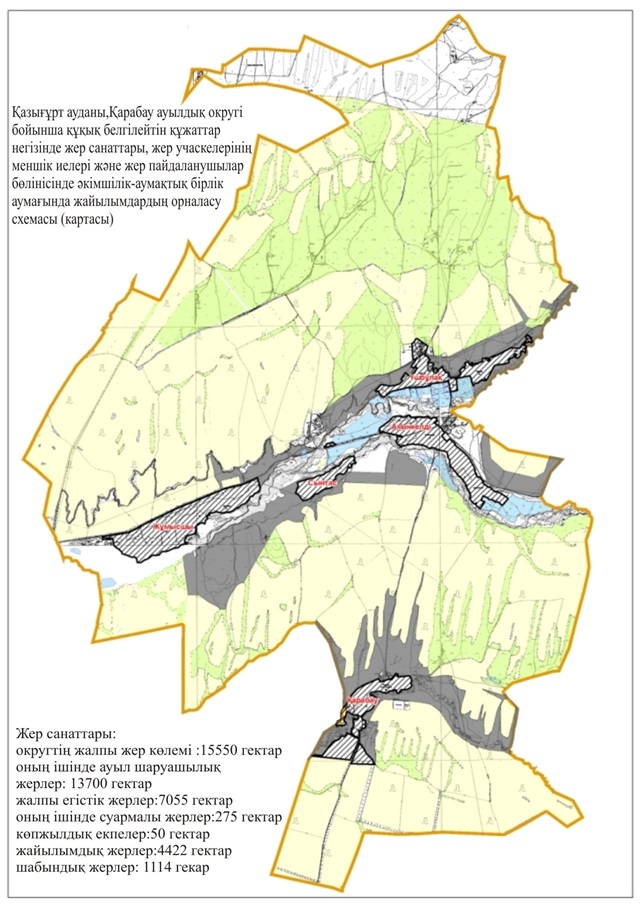 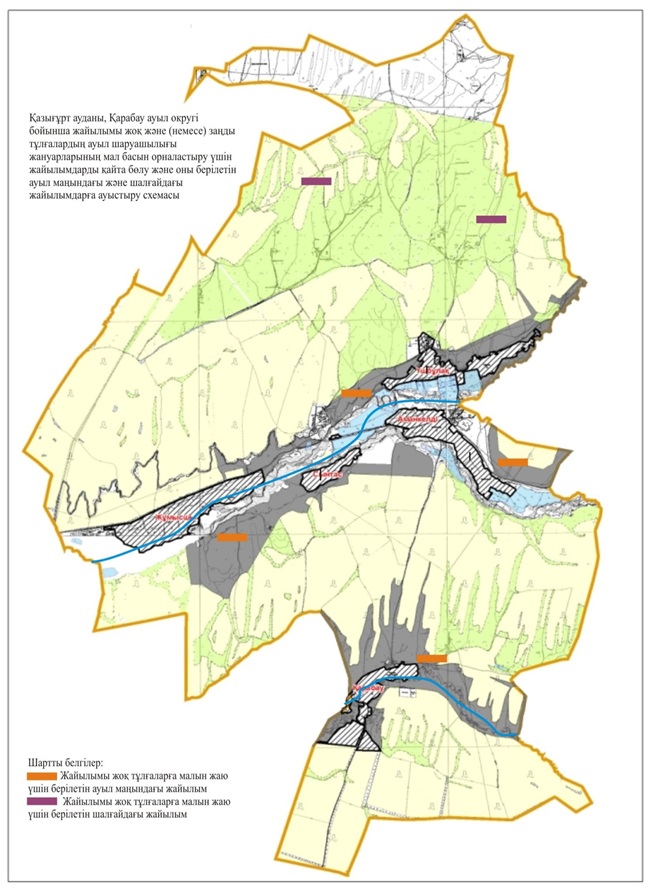 
      10. Қақпақ ауыл округі
      Орталығы- Қақпақ ауылы.
      Елді мекендері- Қақпақ,Заңғар,Сырлысай.
      Халық саны- 5640 адам.
      Округтің жалпы жер көлемі-15098 гектар.
      Оның ішінде:
      ауыл шаруашылық жер-13625 гектар;
      жалпы егістік-9028 гектар;
      суғармалы жер-3525 гектар;
      жайылымдық жер- 5483 гектар.
      Елді мекен бойынша ауыл шаруашылығы жануарлары мал басының саны туралы деректер:
      Ветеринариялық-санитариялық мекемелер туралы деректер:
      Ауыл шаруашылығы жануарларын жаюдың және айдаудың маусымдық маршруттарын белгілейтін жайылымдарды пайдалану жөніндегі күнтізбелік графигі.Сонымен қатар жайылымның кезеңінің ұзақтығы:
      Ауыл шаруашылығы жануарларының мал басына шаққандағы жайылымның қажеттілігі туралы кестесі: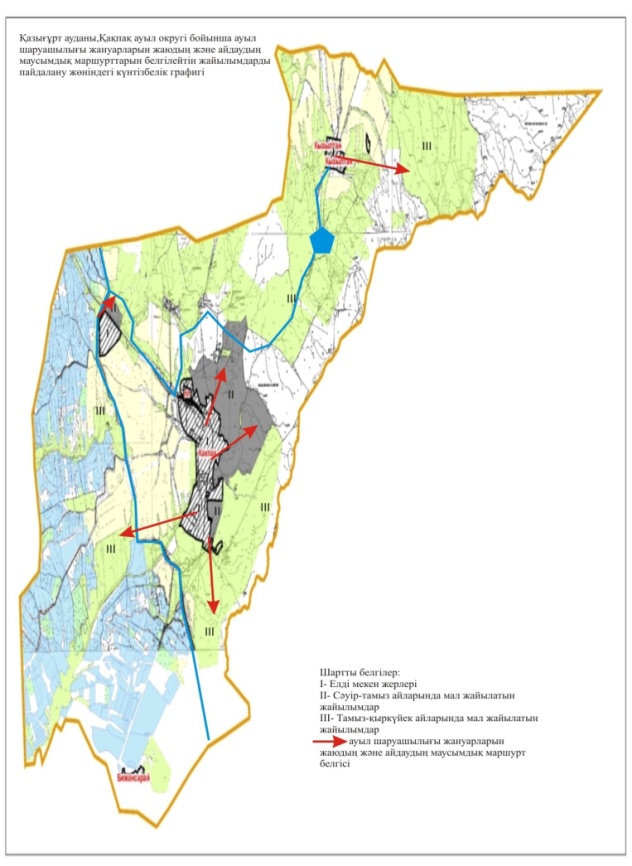 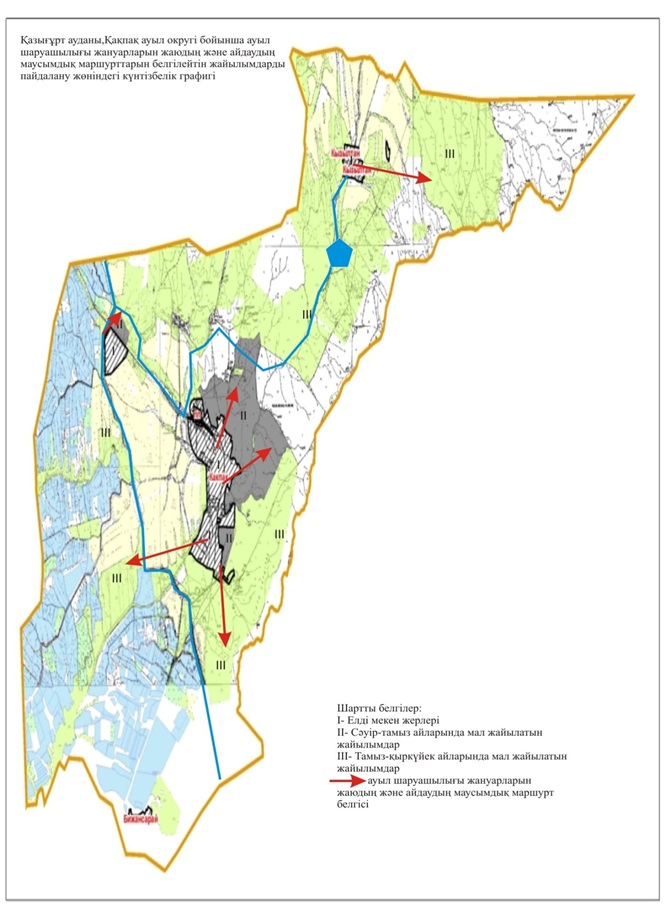 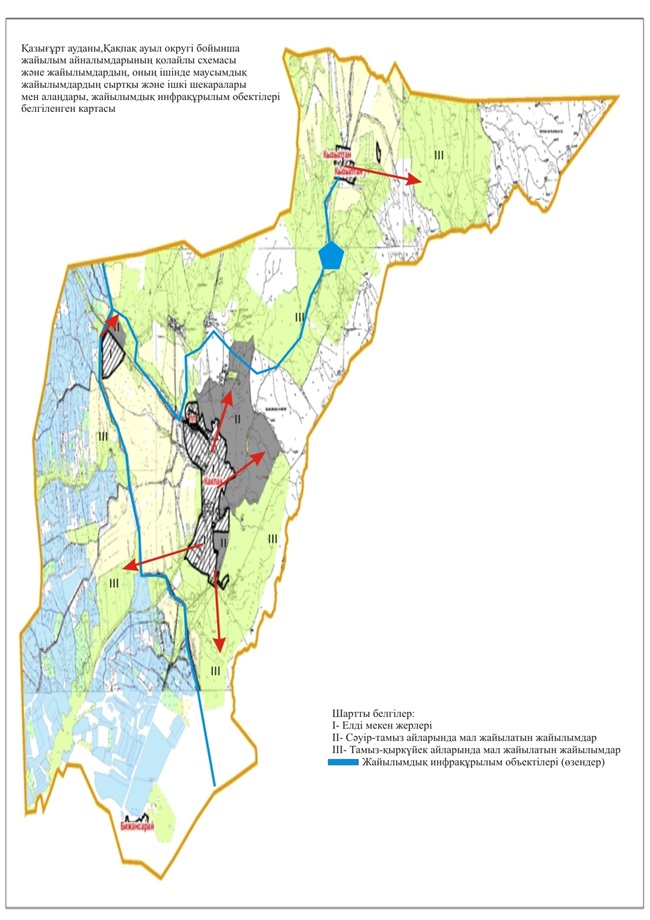 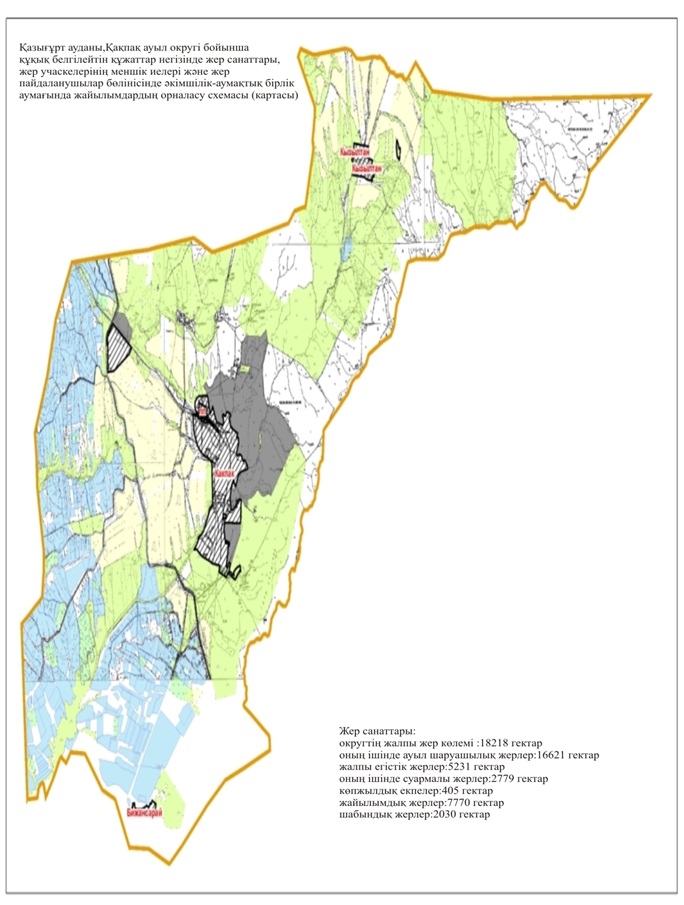 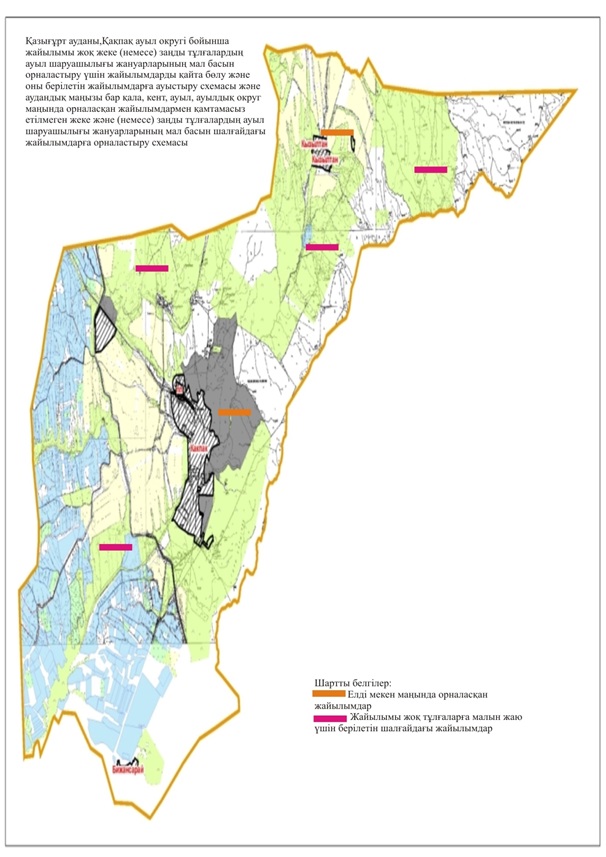 
      11. Сарапхана ауыл округі
      Орталығы- Сарапхана ауылы.
      Елді мекендері-Сарапхана,Жіңішке,Махамбет,Майлыошақ,Матыбұлақ,
      Халық саны-8772 адам.
      Округтің жалпы жер көлемі-22343 гектар.
      Оның ішінде:
      ауыл шаруашылық жер-20253 гектар;
      жалпы егістік-8029гектар;
      суғармалы-205гектар;
      жайылымдық-9193 гектар.
      Елді мекен бойынша ауыл шаруашылығы жануарлары мал басының саны туралы деректер:
      Ветеринариялық-санитариялық мекемелер туралы деректер:
      Ауыл шаруашылығы жануарларын жаюдың және айдаудың маусымдық маршруттарын белгілейтін жайылымдарды пайдалану жөніндегі күнтізбелік графигі.Сонымен қатар жайылымның кезеңінің ұзақтығы:
      Ауыл шаруашылығы жануарларының мал басына шаққандағы жайылымның қажеттілігі туралы кестесі: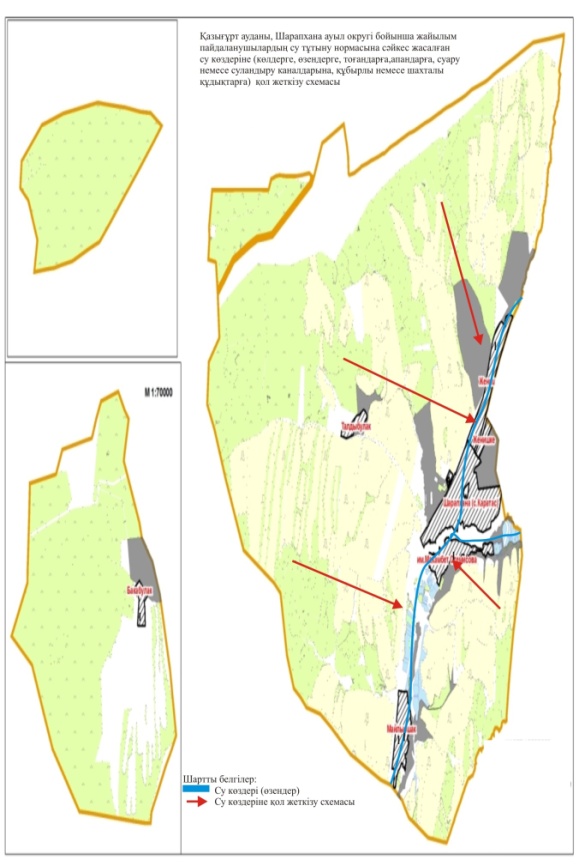 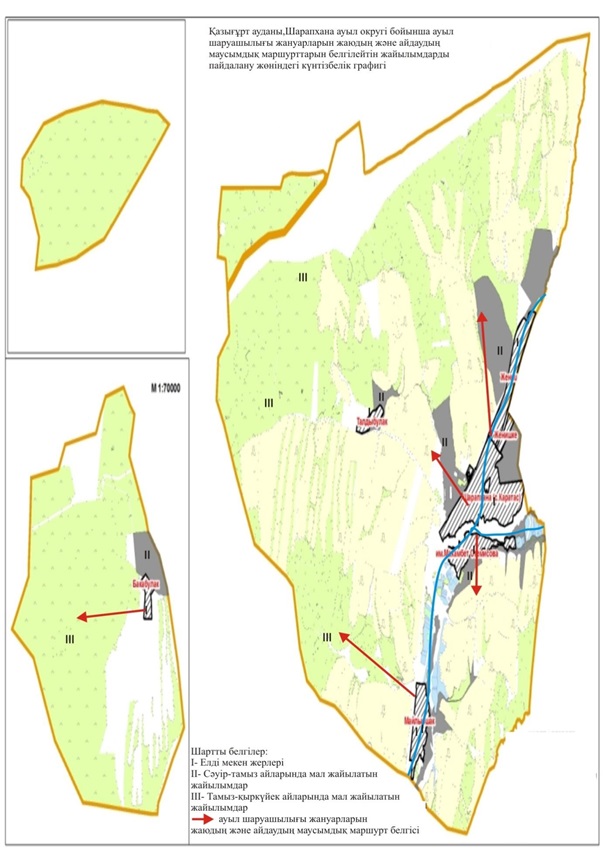 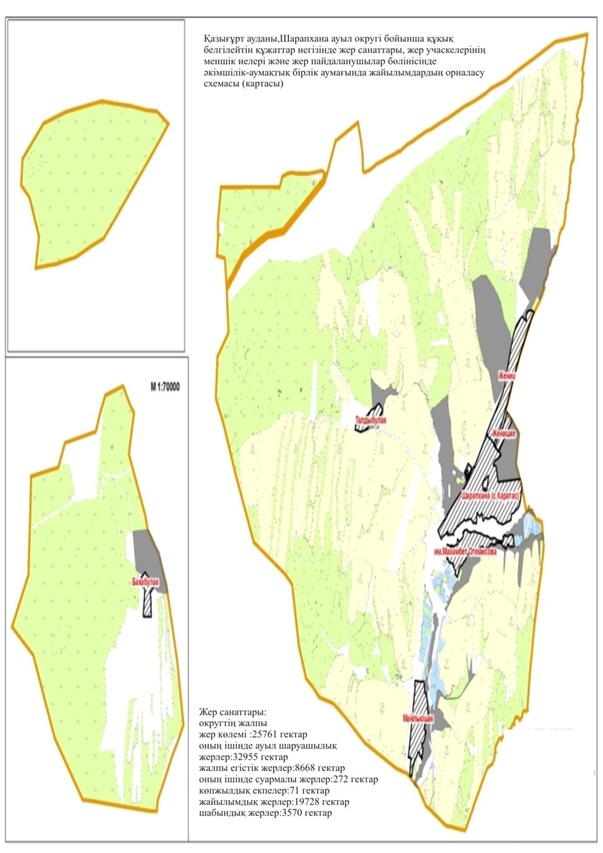 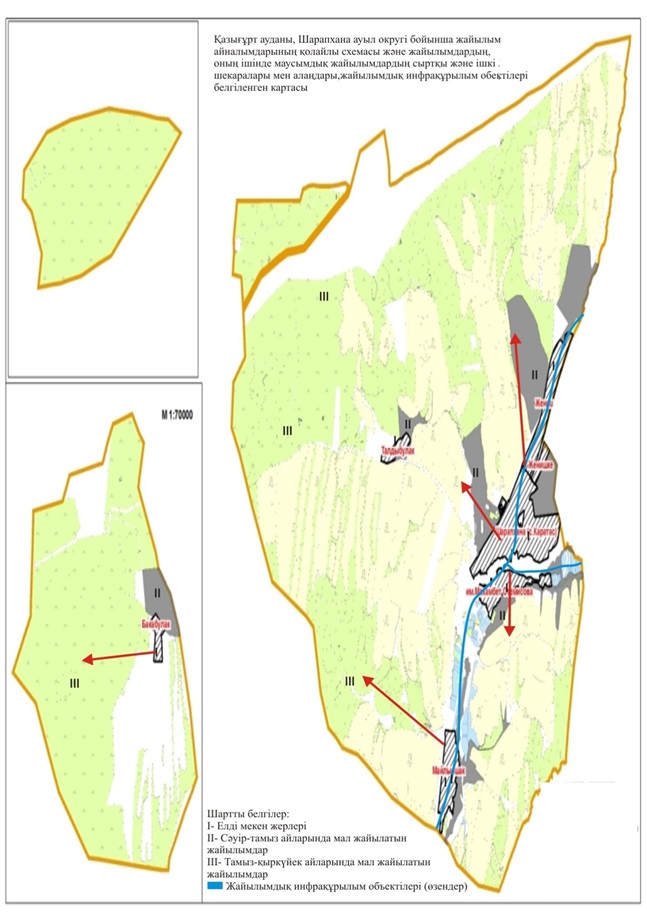 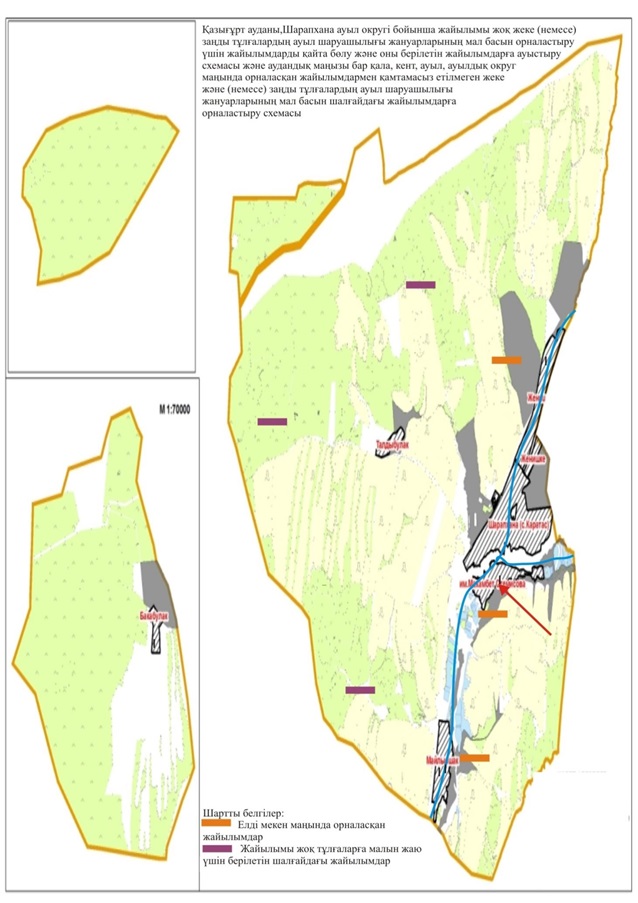 
      12. Жігерген ауыл округі
      Орталығы- Жігерген ауылы.
      Елді мекендері-Жігерген, Айнатас, Дихан, Тесіктөбе, Қызылбұлақ,Өгем.
      Халық саны-4460 адам.
      Округтің жалпы жер көлемі-95546 гектар.
      Оның ішінде:
      ауыл шаруашылық жер- 13321гектар;
      жалпы егістік-3467 гектар;
      суғармалы жер-490 гектар;
      жайылымдық жер-8961 гектар.
      Елді мекен бойынша ауыл шаруашылығы жануарлары мал басының саны туралы деректер:
      Ветеринариялық-санитариялық мекемелер туралы деректер:
      Ауыл шаруашылығы жануарларын жаюдың және айдаудың маусымдық маршруттарын белгілейтін жайылымдарды пайдалану жөніндегі күнтізбелік графигі.Сонымен қатар жайылымның кезеңінің ұзақтығы:
      Ауыл шаруашылығы жануарларының мал басына шаққандағы жайылымның қажеттілігі туралы кестесі: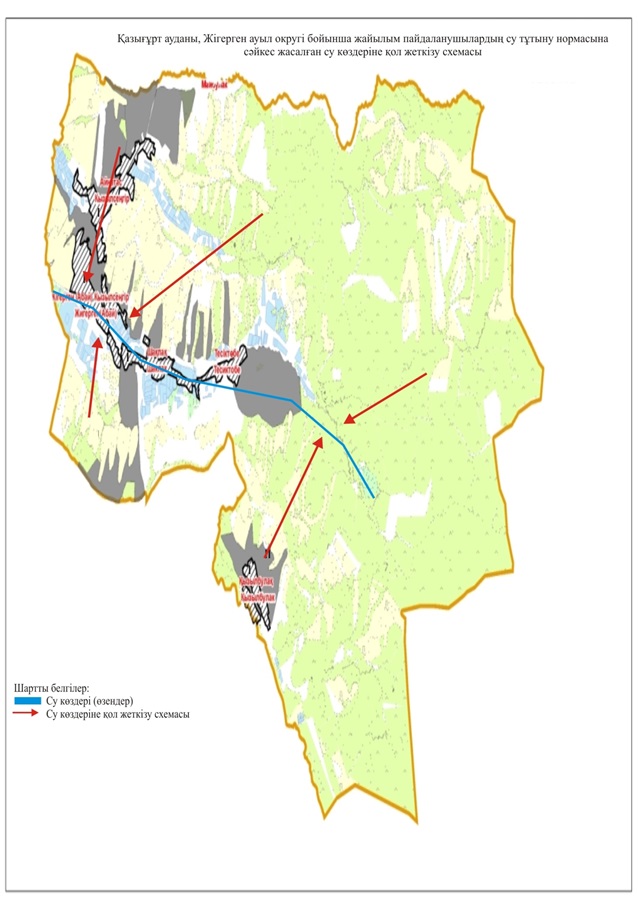 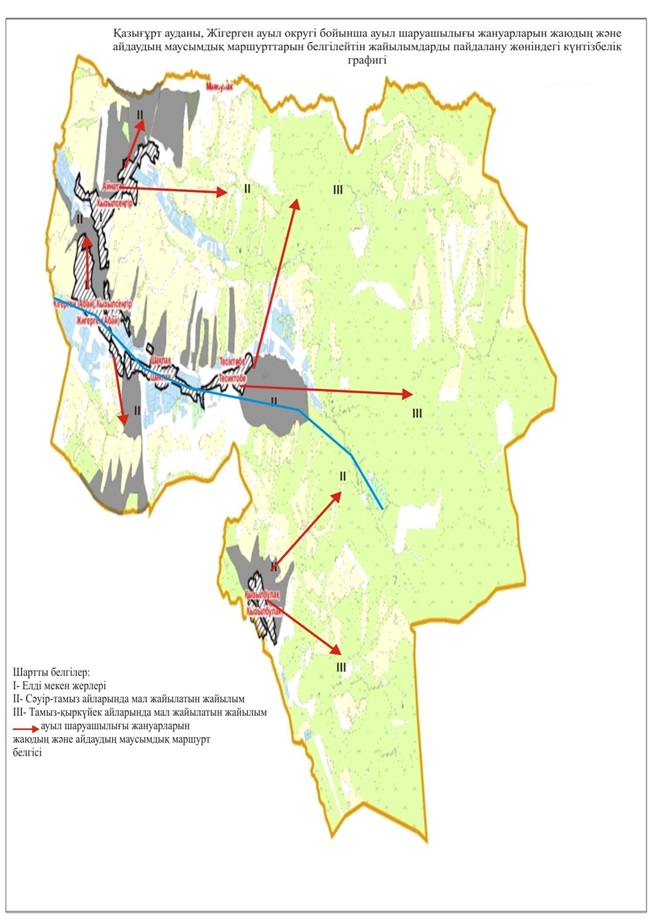 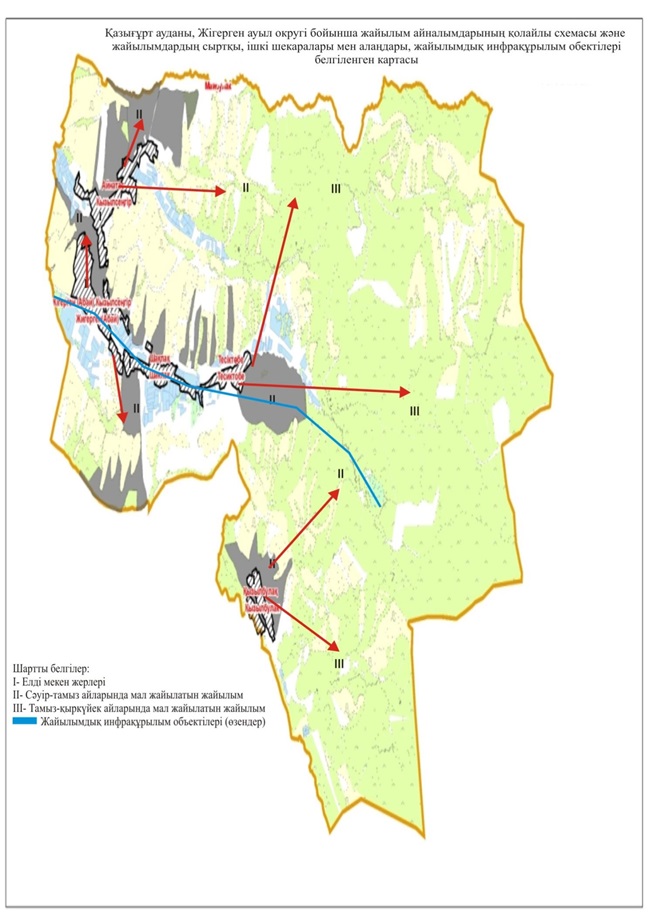 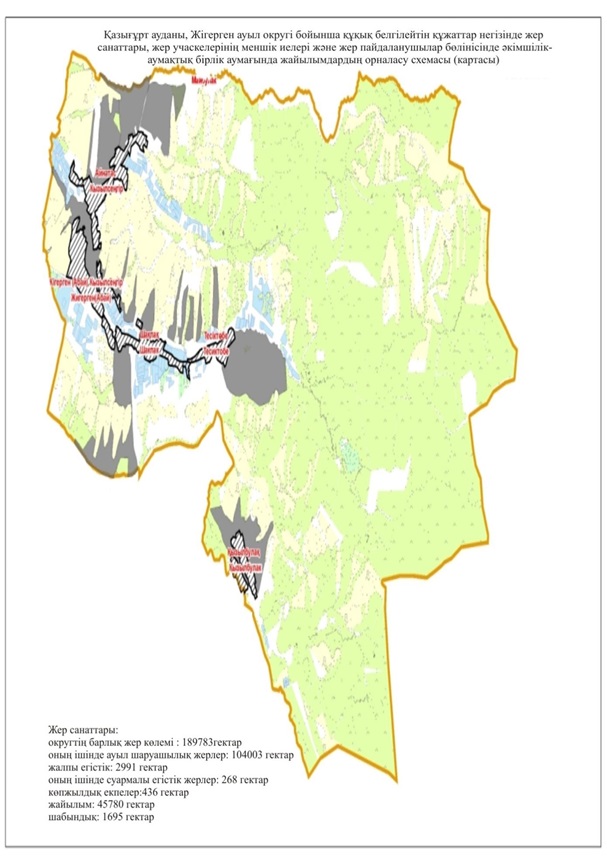 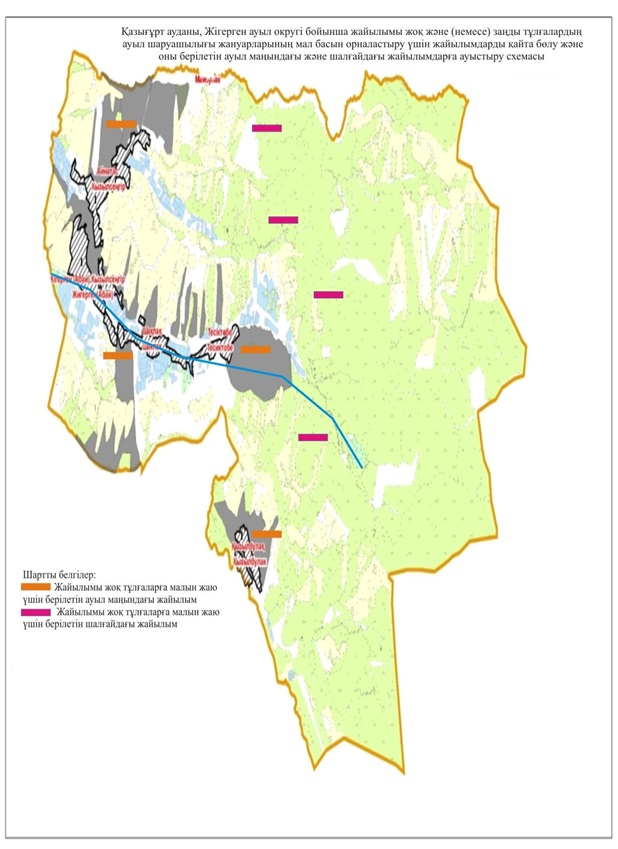 
					© 2012. Қазақстан Республикасы Әділет министрлігінің «Қазақстан Республикасының Заңнама және құқықтық ақпарат институты» ШЖҚ РМК
				
      Аудандық мәслихат төрағасы

У.Копеев
Қазығұрт аудандық
мәслихатының 2023 жылғы
"17" қаңтардағы № 38/171-VII
шешіміне қосымша
№
Ауыл округі
Түйе
Жылқы
Оның ішінде
Оның ішінде
Ірі қара мал
Оның ішінде
Оның ішінде
Ұсақ мал
Оның ішінде
Оның ішінде
№
Ауыл округі
Түйе
Жылқы
Қолда ұсталатыны
Табиғи жайылымды қажет ететіні
Ірі қара мал
Қолда ұсталатыны
Табиғи жайылымды қажет ететіні
Ұсақ мал
Қолда ұсталатыны
Табиғи жайылымды қажет ететіні
1
2
3
4
5
6
7
8
9
10
11
12
1
Жаңабазар а/о
-
4592
1254
3338
13203
5612
7591
23351
8912
14439
2
Тұрбат а/о
-
3020
589
2431
8602
3965
4637
32007
9124
22883
3
Қақпақ а/о
-
1922
103
1819
5744
2547
3197
23688
6498
17190
4
Шарбұлақ а/о
-
2167
613
1554
8199
4121
4078
19271
5467
13804
5
Қ.Әбдалиев а/о
-
4350
986
3364
9793
2859
6934
67330
22134
45196
6
С.Рақымов а/о
-
2517
714
1803
4801
1845
2956
18902
4124
14778
7
Шанақ а/о
-
2500
500
2000
6649
1698
4951
63999
19850
44149
8
Жігерген а/о
-
1950
841
1109
4657
1037
3620
15582
1139
14443
9
Қызылқия а/о
-
2010
412
1589
5827
2451
3376
33416
9647
23769
10
Сарапхана а/о
-
3266
1017
2249
7420
1775
5645
23443
8749
14694
11
Қарабау а/о
-
1688
469
1219
5447
2136
3311
13423
5489
7934
12
Алтынтөбе а/о
-
4441
1325
3116
9267
1475
7792
27735
11023
16712
13
Қазығұрт а/о
-
Барлығы:
34421
8823
25591
89609
31521
58088
362147
112156
249991
№
Ауыл округтер саны
Ауыл округтеріндегі жалпы жайылымның жер көлемі, гектар
Мал басы мен қажетті жайылымдық жер көлемі, гектар
Мал басы мен қажетті жайылымдық жер көлемі, гектар
Мал басы мен қажетті жайылымдық жер көлемі, гектар
Мал басы мен қажетті жайылымдық жер көлемі, гектар
Мал басы мен қажетті жайылымдық жер көлемі, гектар
Мал басы мен қажетті жайылымдық жер көлемі, гектар
Мал басы мен қажетті жайылымдық жер көлемі, гектар
Мал басы мен қажетті жайылымдық жер көлемі, гектар
Мал басы мен қажетті жайылымдық жер көлемі, гектар
Мал басы мен қажетті жайылымдық жер көлемі, гектар
Мал басы мен қажетті жайылымдық жер көлемі, гектар
№
Ауыл округтер саны
Ауыл округтеріндегі жалпы жайылымның жер көлемі, гектар
Жылқы
Гектар нормасы
Қажетті жайылым, гектар
Ірі қара мал
Гектар нормасы
Қажетті жайылым, гектар
Ұсақ мал
Гектар, нормасы
Қажетті жайылым, гектар
Жалпы қажет жайылым, жер көлемі
Аудандағы жалпы жайылыммен, қажетті жайылымның айырмасы (+-)
1
2
3
4
5
6
7
8
9
10
11
12
13
14
1
Жаңабазар а/о
8616
4592
9
41328
13203
8
105624
23351
2
46702
193654
-185038
2
Тұрбат а/о
5034
3020
9
27180
8602
8
68816
32007
2
64014
160010
-154976
3
Қақпақ а/о
5483
1922
9
17298
5744
8
45952
23688
2
47376
110626
-105143
4
Шарбұлақ а/о
6948
2167
9
19503
8199
8
65592
19271
2
38542
123637
-116689
5
Қ.Әбдалиев а/о
45218
4350
9
39150
9793
8
78344
67330
2
134660
252154
-206936
6
С.Рақымов а/о
3074
2517
9
22653
4801
8
38408
18902
2
37804
98865
-95791
7
Шанақ а/о
27916
2500
9
22500
6649
8
53192
63999
2
127998
203690
-175774
8
Жігерген а/о
8961
1950
9
17550
4657
8
37256
15582
2
31164
85970
-77009
9
Қызылқия а/о
6442
2010
9
18090
5827
8
46616
33416
2
66832
131538
-125096
10
Сарапхана а/о
9193
3266
9
29394
7420
8
59360
23443
2
46886
135640
-126447
Қарабау а/о
1604
1688
9
15192
5447
8
43576
13423
2
26846
85614
-84010
Алтынтөбе а/о
5146
4441
9
39969
9267
8
74136
27735
2
55470
169575
-164429
Қазығұрт а/о
-
2770
9
24930
8373
8
66984
21489
2
42978
134892
-134892
Барлығы
133835
37193
334737
97982
783856
383636
767272
1885865
-1752230
қ/с
Аты -жөні
ЖСН/БСН
Мекен жайы
Кадастрлық нөмірі
Жер көлемі барлығы, га
Мемлекет мұқтажы үшін алынатын жер көлемі, га
1
"Монтай Ата" ЖШС
000240017536
Шарбұлақ а/о
Қазығұрт ауданы әкімінің 13. 09.2000 жылғы №58 шешімі
19-289-032-684
127,13
127,13
2
"Сапа 2002" ЖШС
020440007272
Шарбұлақ а/о
Қазығұрт ауданы әкімдігінің 25.06.2007 жылғы №259 қаулысы
19-289-032-922
661,5
397,5
3
"Кайрат КБ ЛТД" ЖШС (Шарбұлақ жшс)
020140007856
Шарбұлақ а/о
Анықтау
Қазығұрт ауданы әкімдігінің 14.12.2017 жылғы №436 қаулысы
19-289-032-530
24,0
24,0
4
"Тастемир Ата" ЖШС
011140017923
Шарбұлақ а/о
Қазығұрт ауданы әкімиятының 23.01.2002 жылғы №33 қаулысы
19-289-032-270
85,61
85,61
5
Орынбай Абдугани Шәкірұлы
651013301056
Шарбұлақ а/о
Қазығұрт ауданы әкімінің 12.10.1999 жылғы №983 шешімі
19-289-032-105
34,34
29,14
6
Райымбердиева Замзагул
630303402902
Шарбұлақ а/о
Қазығұрт ауданы әкімдігінің 24.06.2010 жылғы №266 қаулысы
19-289-032-783
24,0
24,0
7
Жамалов Асылбек Турсынбаевич
651019301504
Шарбұлақ а/о
Қазығұрт ауданы әкімдігінің 21.04.2010 жылғы №163 қаулысы
19-289-032-996
40,0
40,0
8
Жамалов Асылбек Турсынбаевич
651019301504
Шарбұлақ а/о
Қазығұрт ауданы әкімдігінің 04.07.2008 жылғы №251 қаулысы
19-289-032-988
18,0
11,0
9
Жамалов Асылбек Турсынбаевич
651019301504
Шарбұлақ а/о
Қазығұрт ауданы әкімдігінің 17.04.2013 жылғы №200 қаулысы
19-289-032-312
32,48
19,19
10
"Ынтымақ У.Ж" ЖШС
960540001351
Қақпақ а/о
Қазығұрт ауданы әкімиятының 14.02.2002 жылғы №93/а қаулысы
19-289-046-368
19,34
19,34
11
Шарақымбай Жұмын
Қайтыс болған
Қақпақ а/о
Қазығұрт ауданы әкімінің 25.02.1999 жылғы №627 шешімі
19-289-046-412
12,69
12
Жаппаров Адил
401014301020
Қақпақ а/о
Қазығұрт ауданы әкімінің 25.02.1999 жылғы №429 шешімі
19-289-046-441
8,95
13
Айкынбаев Бактияр Аскарулы
760228301114
Қақпақ а/о
Қазығұрт ауданы әкімдігінің 03.10.2011 жылғы №479 қаулысы
19-289-046-599
9,1
14
Перденбаев Жаксыбек
480315301376
Қақпақ а/о
Қазығұрт ауданы әкімиятының 15.11.2004 жылғы №507 қаулысы
19-289-046-472
110,7
15
Миршепов Бектай Орынбаевич
650221300879
Қақпақ а/о
Қазығұрт ауданы әкімінің 26.03.1999 жылғы №677/354 шешімі
19-289-046-266
5,0
5,0
16
Ажибаев Бектибай Мекенбаевич
660104303244
Қақпақ а/о
Қазығұрт ауданы әкімінің 16.03.1999 жылғы №682/321 шешімі
19-289-046-255
54,2
54,2
17
Абдуллаев Толеген Абдуллаұлы
410503300842
Қақпақ а/о
Қазығұрт ауданы әкімдігінің 22.02.2012 жылғы №109 қаулысы
19-289-046-610
12,7
18
Абдуллаев Толеген Абдуллаұлы
410503300842
Қақпақ а/о
Қазығұрт ауданы әкімдігінің 26.07.2007 жылғы №294 қаулысы
19-289-046-4025
4,0
19
"Қызылтаң П" ЖШС
030240001397
Қақпақ а/о
Қазығұрт ауданы әкімдігінің 04.12.2010 жылғы №27 қаулысы
19-289-046-557
191,6
191,6
20
Оразбаев Нурмахан Алибайулы
760213301886
Қақпақ а/о
Қазығұрт ауданы әкімінің 25.02.1997 жылғы №429 шешімі
19-289-046-361
27,77
27,77
21
Мусабаев Сапарбек Тогаевич
450509301434
Қақпақ а/о
Қазығұрт ауданы әкімдігінің 27.12.2012 жылғы №606 қаулысы
19-289-046-645
43,0
43,0
22
Мусабаев Сапарбек Тогаевич
450509301434
Қақпақ а/о
Қазығұрт ауданы әкімдігінің 20.12.2010 жылғы №573 қаулысы
19-289-046-579
26,09
26,09
23
Мусабаев Жанали Айнабекович
570524301371
Қақпақ а/о
Қазығұрт ауданы әкімінің 26.03.1999 жылғы №679 шешімі
19-289-046-415
15,83
24
Дарханбаев Бахытбек Диханович
730219301526
Қақпақ а/о
Қазығұрт ауданы әкімиятының 18.12.2003 жылғы №429 қаулысы
19-289-046-462
27,65
25
Байтелесов Шеран Акимович
560626301780
Қақпақ а/о
Қазығұрт ауданы әкімінің 30.12.1996 жылғы №363 шешімі
19-289-046-004
37,5
37,5
26
"Қазығұрт-Астық" ЖШС
110540019902
Қақпақ а/о
Қазығұрт ауданы әкімдігінің 03.10.2011 жылғы №479 қаулысы
19-289-046-618
200,0
200,0
27
Арипбаев Арман Таскулович
700604301117
Қақпақ а/о
Қазығұрт ауданы әкімдігінің 03.11.2009 жылғы №483 қаулысы
19-289-046-567
20,0
28
Абишова Айсулу Жанысбековна
580220400237
Қақпақ а/о
Қазығұрт ауданы әкімдігінің 05.12.2014 жылғы №502 қаулысы
19-289-046-724
6,0
6,0
29
Темиров Мурат Маханбетович
741019350343
Қақпақ а/о
Қазығұрт ауданы әкімдігінің 27.03.2007 жылғы №93 қаулысы
19-289-046-1010
150,0
150,0
30
Абенов Ербол Абдигаппарович
780510302139
Қақпақ а/о
Қазығұрт ауданы әкімдігінің 13.09.2013 жылғы №461 қаулысы
19-289-046-785
15,0
15,0
31
Байтурсынов Ануар Толенұлы
770706300780
Қақпақ а/о
Қазығұрт ауданы әкімінің 26.03.1999 жылғы №677 шешімі
19-289-046-797
13,5
6,0
32
Досжанов Ерлан Амзеевич
630728302607
Қақпақ а/о
Қазығұрт ауданы әкімдігінің 11.04.2007 жылғы №160 қаулысы
19-289-046-165
133,66
84,0
33
Тасполатов Нурполат Токполатулы
680105301227
Қақпақ а/о
26..12.2018 жылғы №8203 Заң бойынша мұраға құқығы туралы куәлік
19-289-046-613
24,04
24,04
34
Артыкбаев Жуман
480817300793
Қақпақ а/о
Қазығұрт ауданы әкімінің 12.03.1998 жылғы №656 шешімі
19-289-046-420
70,1
35
Артыкбаев Жуман
480817300793
Қақпақ а/о
Қазығұрт ауданы әкімдігінің 28.11.2005 жылғы №638 қаулысы
19-289-046-421
43,4
36
Садыков Тлеген
330630300192
Қақпақ а/о
Қазығұрт ауданы әкімдігінің 30.07.2012 жылғы №363 қаулысы
19-289-046-624
16,7
37
Садыков Толеген
330630300192
Қақпақ а/о
Қазығұрт ауданы әкімдігінің 04.05.2017 жылғы №152 қаулысы
19-289-046-358
27,0
38
Елемесов Тәжен Елемесұлы
390315301991
Қақпақ а/о
Қазығұрт ауданы әкімдігінің 14.12.2012 жылғы №579 қаулысы
19-289-046-620
57,85
57,85
39
Карсыбаев Ережеп
690926302107
Қақпақ а/о
Қазығұрт ауданы әкімдігінің 05.08.2005 жылғы №458 қаулысы
19-289-048-005
92,0
40
Сейдазова Мейрхан Куатовна
550615402654
Қақпақ а/о
04..03.2020 жылғы №499
Заң бойынша мұраға құқығы туралы куәлік
19-289-048-016
16,69
16,69
41
Калдыгозов Сундеткали
680721300654
Қақпақ а/о
Толеби ауданы әкімдігінің 18.05.2007 жылғы №328 қаулысы
19-289-048-006
15,0
42
Калдыгозов Сундеткали
680721300654
Қақпақ а/о
Толеби ауданы әкімдігінің 18.05.2007 жылғы №328 қаулысы
19-289-048-007
20,0
43
Жумабаева Нурша
380101425127
Қақпақ а/о
07.02.2020 жылғы №638
Заң бойынша мұраға құқығы туралы куәлік
19-289-046-553
60,4
44
Сыдықов Шымыр Тулегенович
620102304531
Қақпақ а/о
Қазығұрт ауданы әкімдігінің 08.06.2009 жылғы №276 қаулысы
19-289-048-008
21,0
21,0
45
Сыдыков Тулеген
360815302487
Қақпақ а/о
Қазығұрт ауданы әкімдігінің 22.06.2004 жылғы №263 қаулысы
19-289-048-004
43,0
43,0
46
Есенкулова Азиза
Жеке меншік
Қақпақ а/о
21.09.2020 жылғы №5245 Сату-сатып алу шарты
19-289-046-646
43,0
43,0
47
Ералиев Жандос Ибрагимович
830711301363
С.Рахимов а/о
Қазығұрт ауданы әкімдігінің 30.01.2018 жылғы №468 қаулысы
19-289-052-2319
23,08
20,0
48
Елемесов Куваниш Серикбаевич
660606302334
Қақпақ а/о
Қазығұрт ауданы әкімдігінің 23.02.2011 жылғы №105 қаулысы
19-289-046-589
9,83
9,83
49
Парманов Тохтарбай Рыскулович
590209301957
Қақпақ а/о
Қазығұрт ауданы әкімиятының 11.03.2003 жылғы №151 қаулысы
19-289-046-263
5,0
2,0
50
Намазбаев Бахадыр Нурсалиевич
680809302577
Қақпақ а/о
Қазығұрт ауданы әкімдігінің 23.02.2011 жылғы №108 қаулысы
19-289-046-639
20,64
20,64
51
"Абдикайдар-Алинур" ЖШС
201140013465
Қақпақ а/о
19-289-046-837
15,0
52
"Agniet agro gardens" ЖШС
220140011648
Қақпақ а/о
Қазығұрт ауданы әкімдігінің 01.08.2013 жылғы №393 қаулысы
19-289-046-683,684
12,5
53
Дуйсенов Жакан
480201301534
Қақпақ а/о
Қазығұрт ауданы әкімдігінің 16.05.2007 жылғы №201 қаулысы
19-289-046-090
2,68
2,68
54
"Қызылтаң П" ЖШС
030240001397
Қақпақ а/о
Қазығұрт ауданы әкімдігінің 20.12.2010 жылғы №573 қаулысы
19-289-046-622
300,0
300,0
55
Абдрахманов Сагимбек Базарбаевич
681115301747
Қақпақ а/о
Қазығұрт ауданы әкімінің 26.03.1999 жылғы №677 шешімі
Қазығұрт ауданы әкімдігінің 09.09.2019 жылғы №231 қаулысы
19-289-046-823
25,63
25,63
56
Шалхаров Рахманберди Тулендиевич
770606302852
Қақпақ а/о
Қазығұрт ауданы әкімдігінің 24.06.2005 жылғы №417 қаулысы
19-289-046-806
26,18
26,18
57
"Қызыр-Айтқұл" ЖШС
051140013551
Қақпақ а/о
Қазығұрт ауданы әкімдігінің 24.06.2005 жылғы №417 қаулысы
19-289-046-493
25,0
25,0
58
Карсыбаев Ережеп
690926302107
Қақпақ а/о
Қазығұрт ауданы әкімдігінің 05.08.2005 жылғы №458 қаулысы
19-289-046-427
108,0
59
Булешов Бакытжан
581230300647
Қақпақ а/о
Қазығұрт ауданы әкімінің 12.04.2000 жылғы №1272 шешімі
19-289-046-260
9,1
60
Елемесов Тәжен Елемесұлы
390315301991
Қақпақ а/о
Қазығұрт ауданы әкімінің 26.02.1997 жылғы №433 шешімі
19-289-046-373
20,9
61
Исмаилов Даулетбек Ибашович
710426302437
Қақпақ а/о
Қазығұрт ауданы әкімдігінің 07.10.2019 жылғы №264 қаулысы
19-289-048-015
18,14
18,14
62
Танатов Абдигаппар
560730301052
Қақпақ а/о
Қазығұрт ауданы әкімдігінің 21.10.2006 жылғы №457 қаулысы
19-289-046-491
25,0
63
Пазилов Абдижалил Сапарович
Қайтыс болған
Қақпақ а/о
Қазығұрт ауданы әкімдігінің 10.12.2014 жылғы №535 қаулысы
19-289-048-010
12,07
12,07
64
"Айнатас-ХХІ ғасыр"ӨК
010140009711
Қызылқия а/о
Қазығұрт ауданы әкімиятының 08.08.2001 жылғы №59 қаулысы
19-289-081-030
324,0
324,0
65
Бегалаев Токтамурат
510529300994
Қызылқия а/о
Қазығұрт ауданы әкімінің 12.05.1998 жылғы №245 шешімі
19-289-081-032
12,6
12,6
66
Калмуратов Леяс Караманович
540228301614
Қызылқия а/о
Қазығұрт ауданы әкімінің 31.03.1998 жылғы №140 шешімі
19-289-081-033
10,8
10,8
67
"Берекелі-Қақпақ" ӨК
081240006578
Қақпақ а/о
Қазығұрт ауданы әкімдігінің 27.02.2009 жылғы №105 қаулысы
19-289-046-846
795,7
795,7
68
"Берекелі-Қақпақ" ӨК
081240006578
Қақпақ а/о
Қазығұрт ауданы әкімдігінің 27.02.2009 жылғы №105 қаулысы
19-289-046-850
167,0
167,0
69
"Мерген- Т" ЖШС
030140002212
Қақпақ а/о
Қазығұрт ауданы әкімдігінің 15.03.2010 жылғы №93 қаулысы
19-289-046-4050
12,5
70
"Мерген-Т" ЖШС
030140002212
Қақпақ а/о
Қазығұрт ауданы әкімдігінің 15.03.2010 жылғы №93 қаулысы
19-289-046-4048
27,4
71
"Мерген-Т" ЖШС
030140002212
Қақпақ а/о
Қазығұрт ауданы әкімдігінің 03.09.2003 жылғы №264 қаулысы
19-289-048-003
554,7
72
Шералиев Биржан Нурсултанович
651208301492
Жігерген
Қазығұрт ауданы әкімдігінің 09.09.2013 жылғы №459 қаулысы
19-289-052-2684
3,4
3,4
73
Ерназаров Сергазы Сапаралыевич
860209302318
Жігерген
Қазығұрт ауданы әкімдігінің 05.12.2014 жылғы №502 қаулысы
19-289-052-2984
14,0
14,0
74
Ќарабай Аскар Жобайұлы
520510301198
Жігерген
Қазығұрт ауданы әкімдігінің 22.22.2012 жылғы №109 қаулысы
19-289-052-2333
78,0
78,0
қ/с
Аты -жөні
ЖСН/БСН
Мекен жайы 
Кадастрлық нөмірі
Жер көлемі барлығы, га
Мемлекет мұқтажы үшін алынатын жер көлемі, га
1
Жаркимбеков Жандос Кадирбаевич
060740002190
С.Рахимов а/о
Қазығұрт ауданы әкімдігінің 03.10.2011 жылғы №479 қаулысы
19-289-052-2321
17,2
9,34
2
Колжасаров Шегирбек
581217302494
С.Рахимов а/о
Қазығұрт ауданы әкімдігінің 07.07.2012 жылғы №347 қаулысы
19-289-052-2379
3,93
3,93
3
Еркебаев Танирберген
450409300402
С.Рахимов а/о
Қазығұрт ауданы әкімдігінің 03.10.2011 жылғы №479 қаулысы
19-289-052-2340
9,11
9,11
4
Калденова Ушкемпир
420303400853
С.Рахимов а/о
26..04.2013 жылғы №3499 Заң бойынша мұраға құқығы туралы куәлік
19-289-052-271
16,92
16,92
5
"Көкібел" ЖШС
060740002190
С.Рахимов а/о
Қазығұрт ауданы әкімдігінің 24.06.2010 жылғы №266 қаулысы
19-289-052-2153
10,35
10,35
6
"Көкібел" ЖШС
060740002190
С.Рахимов а/о
Қазығұрт ауданы әкімдігінің 24.06.2010 жылғы №266 қаулысы
19-289-052-2161
161,0
48,48
7
Өмірбай Ақдаулет
930221301876
С.Рахимов а/о
22.02.2021 жылғы №1328 сыйға беру шарты
19-289-052-500
13,0
13,0
8
Сарсенбаев Бейсенбай
010964003900
С.Рахимов а/о
17.11.2020 жылғы №4430 Заң бойынша мұраға құқығы туралы куәлік
19-289-052-561
9,87
5,6
9
"Көкібел" ЖШС
060740002190
С.Рахимов а/о
Қазығұрт ауданы әкімдігінің 24.06.2010 жылғы №266 қаулысы
19-289-052-2148
54,27
19,4
10
Ахаев Надирхан
750203302880
С.Рахимов а/о
Қазығұрт ауданы әкімдігінің 10.06.2004 жылғы №244 қаулысы
19-289-052-1967
30,0
30,0
11
"Көкібел" ЖШС
060740002190
С.Рахимов а/о
Қазығұрт ауданы әкімдігінің 24.06.2010 жылғы №266 қаулысы
19-289-052-2152
292,04
66,8
12
Рахматуллаев Ескендір
480513300552
С.Рахимов а/о
Қазығұрт ауданы әкімдігінің 29.04.2003 жылғы №131 қаулысы
19-289-052-2447
18,0
11,6
13
Еркебаев Танирберген
450409300402
С.Рахимов а/о
Қазығұрт ауданы әкімдігінің 23.02.2011 жылғы №98 қаулысы
19-289-052-539
35,68
13,14
14
Алибеков Арман Найманбаевич
510403300700
С.Рахимов а/о
12.08.2021 жылғы №4912 Заң бойынша мұраға құқығы туралы куәлік
19-289-052-593
20,0
20,0
15
Лабенов Бекжан Аблайович
780602301214
С.Рахимов а/о
06.08.2018 жылғы №2741 Заң бойынша мұраға иелену құқығы туралы куәлік
19-289-052-2741
0,34
0,34
16
"Көкібел" ЖШС
060740002190
С.Рахимов а/о
Қазығұрт ауданы әкімдігінің 24.06.2010 жылғы №266 қаулысы
19-289-052-2145
150,0
62,25
17
Бектуров Сапархан Аярбекорвич
760202301836
С.Рахимов а/о
Қазығұрт ауданы әкімінің 17.03.1999 жылғы №665/181 шешімі
19-289-052-674
24,53
16,0
18
Алимкулов Нышанбай
691010300237
С.Рахимов а/о
08.07.2009 жылғы №3417 Заң бойынша мұраға иелену құқығы туралы куәлік
19-289-052-4060
7,2
7,2
19
Урматова Бибигуль Тулкибаевна
650415402579
С.Рахимов а/о
18.05.2015 жылғы №3221 Заң бойынша мұраға иелену құқығы туралы куәлік
19-289-052-2328
11,36
2,0
20
Мейрбеков Усен
431022300438
С.Рахимов а/о
Қазығұрт ауданы әкімінің 25.02.1999 жылғы №634/143 шешімі
19-289-052-1191
40,01
20,0
21
Таласбаев Ауесхан
470901302109
С.Рахимов а/о
Қазығұрт ауданы әкімінің 26.03.1997 жылғы №477 шешімі
19-289-052-015
0,59
0,59
22
Бурханбаев Бауыржан Еркинович
630429301834
С.Рахимов а/о
Қазығұрт ауданы әкімінің 26.03.1997 жылғы №477 шешімі
19-289-052-028
0,4
0,4
23
Турлыбеков Нуржан Мергенбаевич
380827300945
С.Рахимов а/о
12.11.2020 жылғы №4371 Өсиет бойынша мұраға құқығы туралы куәлік
19-289-052-009
68,0
13,53
24
"Ақжарқын" ЖШС
Каримбаев Бахтияр
080940050047
Сарапхана а/о
Қазығұрт ауданы әкімдігінің 15.10.2008 жылғы №353 қаулысы
19-289-021-313
38,5
38,5
25
Айтумаев Амантай Тойлиевич
680411301210
Сарапхана а/о
Қазығұрт ауданы әкімдігінің 04.07.2008 жылғы №251 қаулысы
19-289-021-982
1,0
1,0
26
Тортыкулов Бахтияр Жакипбаевич
660128302059
Сарапхана а/о
Қазығұрт ауданы әкімдігінің 04.06.2019 жылғы №150 қаулысы
19-289-021-632
44,9
44,9
27
Есимов Сейлбек Жаксанович
550325301841
Сарапхана а/о
Қазығұрт ауданы әкімдігінің 21.06.2019 жылғы №175 қаулысы
19-289-021-613
52,0
40,0
28
Тойлыбаев Абдигапбар Ануарович
611012302577
Сарапхана а/о
Қазығұрт ауданы әкімдігінің 16.06.2010 жылғы №251 қаулысы
19-289-021-433
11,9
11,9
29
"Бура-Баба" ӨК
041140021937
Сарапхана а/о
Қазығұрт ауданы әкімдігінің 14.12.2004 жылғы №634 қаулысы
19-289-021-516
113,9
113,9
30
"Оңласын ата" ӨК
080640003367
Сарапхана а/о
Қазығұрт ауданы әкімдігінің 04.02.2009 жылғы №46 қаулысы
19-289-021-347
70,0
70,0
31
Капанова Айнур Сержановна
810429302810
Сарапхана а/о
04.01.2022 жылғы №152
Заң бойынша мұраға иелену құқығы туралы куәлік
19-289-021-473
97,97
97,97
32
Кунанбаев Сейдулла Тоганбаевич
751116300198
Сарапхана а/о
28.04.2015 жылғы №3кепілге қойылған мүлікті өткізу хаттамасы
19-289-021-481
76,0
15,0
33
Калбеков Абдихали Жаппарович
580102305788
Сарапхана а/о
Қазығұрт ауданы әкімдігінің 03.11.2004 жылғы №493 қаулысы
19-289-021-170
10,04
10,04
34
Себекова Қалипа
670712402110
Сарапхана а/о
Қазығұрт ауданы әкімдігінің 16.06.2017 жылғы №424 қаулысы
19-289-021-564
4,8
4,8
35
"Қайнар-21" ЖШС
030240008354
Қызылқия а/о
Қазығұрт ауданы әкімдігінің 20.02.2006 жылғы №71 қаулысы
19-289-080-2020
58,6
30,0
36
"Амангелді" ЖШС
991140006277
Қызылқия а/о
Қазығұрт ауданы әкімдігінің 30.05.2018 жылғы №156 қаулысы
19-289-080-1393
5,0
5,0
37
"MURAGER-2050" ЖШС
201140021169
Қызылқия а/о
26.11.2020 жылғы жарғылық капиталға мүлікті табыстау келісім шарты
19-289-080-1445
50,0
50,0
38
Асқарова Райхан Жамиловна
670601401901
Қызылқия а/о
02.12.2014 жылғы №5197 Заң бойынша мұраға иелену құқығы туралы куәлік
19-289-080-891
29,2
29,2
39
"Тұрсын ата" ӨК
140540017634
Қызылқия а/о
Қазығұрт ауданы әкімдігінің 24.02.2019 жылғы №254 қаулысы
19-289-080-1483
1,48
1,48
40
Тагаева Айгуль Исаевна
750515402573
Қызылқия а/о
20.06.2020 жылғы кепілге қойылған мүлікті қабылдау-өткізу актісі 
19-289-080-1507
5,0
5,0
41
Тагаева Айгуль Исаевна
750515402573
Қызылқия а/о
Постановление о передачи заложенного имущества от 10.06.2020
19-289-080-1505
2,7
2,7
42
Құрбанбаева Клара Тілеуқызы
641206401298
Қызылқия а/о
30.05.2020 жылғы №2167
Заң бойынша мұраға иелену құқығы туралы куәлік
19-289-080-953
45,48
45,48
43
Сапиллаев Шарыбай
461015301592
Қызылқия а/о
Қазығұрт ауданы әкімдігінің 02.07.2012 жылғы №330 қаулысы
19-289-080-194
3,0
3,0
44
"Жанақ" ЖШС
990740013526
Қызылқия а/о
Қазығұрт ауданы әкімдігінің 27.03.2018 жылғы №102 қаулысы
19-289-080-1407
4,5
4,5
45
Баймулдаев Калман Калиевич
480610300996
Қызылқия а/о
Қазығұрт ауданы әкімінің 31.03.1998 жылғы №140 шешімі
19-289-080-2061
17,3
17,3
46
Баигазиев Серикбай Тилегенович
640605302068
Қызылқия а/о
Қазығұрт ауданы әкімінің 06.01.2000 жылғы №1084 шешімі
19-289-080-879
52,8
52,8
47
Жадгарова Икпол
531127401652
Қызылқия а/о
17.07.2015 жылғы Жер теліміне сервитутты орнату бойынша №1 келісім шарты 
19-289-080-1320
20,64
20,64
48
"Азия бау" ЖШС
030840022202
Қызылқия а/о
Қазығұрт ауданы әкімдігінің 03.09.2003 жылғы №263 қаулысы
19-289-080-811
39,65
39,65
49
Әсілбек Бақыт Әбденұлы
611127301326
Қызылқия а/о
Қазығұрт ауданы әкімдігінің 17.04.2006 жылғы №187 қаулысы
19-289-080-1073
2,0
2,0
50
"Смарт Фермер" ЖШС
180140018229
Қызылқия а/о
20.10.2020 жылғы №1 Қабылдау өткізу актісі
19-289-080-1469
10,0
10,0
51
Қасымбеков Аманкул Медеуовичке
601119301559
Қызылқия а/о
04.06.2016 жылғы №2880 Өсиет бойынша мұраға құқығы туралы куәлік
19-289-080-1327
6,2
6,2
52
Асқар Нұржан Икрамұлы
710715300749
Қызылқия а/о
Қазығұрт ауданы әкімдігінің 05.12.2014 жылғы №502 қаулысы
19-289-080-1300
3,0
3,0
53
Мусабаев Тиллабек Тогаевич
600812301721
Қызылқия а/о
Постановление о передаче заложенного имущества от 23.07.2018
19-289-080-1239
75,0
75,0
54
Жамалов Сейдилла
470915301811
Қызылқия а/о
Қазығұрт ауданы әкімінің 12.05.1998 жылғы №245 шешімі
19-289-080-1510
10,8
10,8
55
Джакыпов Оналбай Канаевич
630628301806
Қызылқия а/о
Қазығұрт ауданы әкімінің 31.03.1998 жылғы №140 шешімі
19-289-080-941
21,8
21,8
56
Сатаев Угембай
580720301814
Қызылқия а/о
Қазығұрт ауданы әкімдігінің 11.09.2019 жылғы №236 қаулысы
19-289-080-142
18,0
18,0
57
Канкоджаев Алтынбек Куатович
710330301813
Қызылқия а/о
Қазығұрт ауданы әкімдігінің 18.04.2007 жылғы №171 қаулысы
19-289-080-1444
19,8
19,8
58
Нұрлыбаев Алтынбек Паринбекович
680717300989
Қызылқия а/о
18.06.2015 жылғы №3962
Заң бойынша мұраға иелену құқығы туралы куәлік
19-289-080-1010
36,75
36,75
59
Сартбаев Қуандық Бейсенбекович
740824301011
Қызылқия а/о
07.10.2011 жылғы №10121
Заң бойынша мұраға иелену құқығы туралы куәлік
19-289-080-179
19,8
19,8
60
Сатаева Зура Куандыковна "Берік" шаруа қожалығы
751217402704
Қызылқия а/о
Қазығұрт ауданы әкімдігінің 12.09.2011 жылғы №458 қаулысы
19-289-080-1186
72,0
72,0
61
"Көктөбе" ЖШС
990340014609
Қызылқия а/о
Қазығұрт ауданы әкімінің 12.03.1999 жылғы №657 шешімі
19-289-080-1468
17,0
17,0
62
Талибов Куралбай
530715301977
Қызылқия а/о
Қазығұрт ауданы әкімінің 20.03.2000 жылғы №1221 шешімі
19-289-080-956
3,0
3,0
63
"Қараша Агро" ЖШС
270700214058
Қызылқия а/о
09.12.2020 жылғы кепілге қойылған мүлікті қабылдау-өткізу актісі 
19-289-080-156
117,0
117,0
64
Дауылбаев Тимур Өмірұлы.
681102302241
Қызылқия а/о
27.12.2011 жылғы №12624
Заң бойынша мұраға иелену құқығы туралы куәлік
19-289-080-950
30,0
30,0
65
Артықбаев Қуат Турапович
680223304649
Қызылқия а/о
Қазығұрт ауданы әкімдігінің 29.12.2004 жылғы №672 қаулысы
19-289-080-967
10,2
10,2
66
Өзібеков Өмірзақ
371216300835
Қызылқия а/о
Қазығұрт ауданы әкімінің 12.05.1998 жылғы №245 шешімі
19-289-080-1033
23,8
23,8
67
Арапбаев Мусирали
540520302550
Қазығұрт а/о
Қазығұрт ауданы әкімдігінің 09.11.2009 жылғы №483 қаулысы
19-289-036-544
8,7
8,7
68
Тагаева Айгул
750515402573
Қызылқия а/о
Акт (о передаче имущества должника истцу) № от 10.06.2020
19-289-080-1502
15,0
15,0
69
Жорабаев Жандарбек Каппарович "Жорабай" ш/қ
531105301468
Жаңабазар а/о
Қазығұрт ауданы әкімдігінің 08.01.2021 жылғы №4 қаулысы
19-289-052-1990
17,0
5,5
70
Адильбаев Куат
620114302907
Жаңабазар а/о
Қазығұрт ауданы әкімдігінің 08.02.2002 жылғы №72 қаулысы
19-289-052-1423
14,4
10,4
71
Сулейменов Еген
470510301780
Жаңабазар а/о
Қазығұрт ауданы әкімдігінің 27.12.2012 жылғы №606 қаулысы
19-289-052-2430
6,8
2,3
72
Медеубеков Бекхалый
560920302896
Жаңабазар а/о
Қазығұрт ауданы әкімдігінің 29.12.2004 жылғы №662 қаулысы
19-289-052-1760
7,5
7,5
73
Артықбаев Орынбасар
630915302975
Жаңабазар а/о
Қазығұрт ауданы әкімдігінің 14.04.2004 жылғы №158 қаулысы
19-289-052-2658
14,7
4,98
74
"Жорабай" ш/қ
110364014330
Жаңабазар а/о
Қазығұрт ауданы әкімдігінің 10.01.2019 жылғы №6 қаулысы
19-289-052-3355
6,4
6,4
75
Тастемиров Казбай
450819300461
Жаңабазар а/о
Қазығұрт ауданы әкімдігінің 21.10.2005 жылғы №571 қаулысы
19-289-052-3259
14,33
14,33
76
Байтүгел ӨК
980240000792
Жаңабазар а/о
Қазығұрт ауданы әкімдігінің 01.02.2008 жылғы №53 қаулысы
19-289-052-3335
6,0
6,0
77
Байтүгел ӨК
980240000792
Жаңабазар а/о
Қазығұрт ауданы әкімдігінің 01.02.2008 жылғы №53 қаулысы
19-289-052-2837
7,47
7,47
78
Изтаев Бекжигит
770802502362
Жаңабазар а/о
Қазығұрт ауданы әкімдігінің 19.09.2004 жылғы №360 қаулысы
19-289-052-1301
3,5
3,5
79
Байбутаев Амирали 
541112300300
Жаңабазар а/о
Қазығұрт ауданы әкімдігінің 28.06.2004 жылғы №273 қаулысы
19-289-052-2866
11,2
11,2
80
Кудияров Ахат Мамахович
750506302181
Жаңабазар а/о
Қазығұрт ауданы әкімдігінің 09.09.2013 жылғы №459 қаулысы
19-289-052-3177
13,5
13,5
81
"Нұр Ынтымақ" ЖШС, Умиркулов Нургали
181040010567
Жаңабазар а/о
18.05.2021 жылғы шарт
19-289-116-107
300,0
300,0
82
Мусиров Алиаскар Сансызбаевич
650110303116
Жаңабазар а/о
Қазығұрт ауданы әкімдігінің 14.02.2002 жылғы №90 қаулысы
19-289-052-1325
20,0
20,0
83
Бортебаев Абубакир
660203302630
Жаңабазар а/о
Қазығұрт ауданы әкімдігінің 23.05.2013 жылғы №249 қаулысы
19-289-052-1328
8,3
8,3
84
Асабаев Талғат Куатбекович
670512301753
Жаңабазар а/о
Қазығұрт ауданы әкімдігінің 23.04.2014 жылғы №159 қаулысы
19-289-052-2001
13,41
13,41
85
Алиханов Сейдуалы
671118302188
Жаңабазар а/о
Қазығұрт ауданы әкімдігінің 14.01.2002 жылғы №1 қаулысы
19-289-052-1632
42,4
18,0
86
Колаев Сейсенбек
460115300832
Жаңабазар а/о
Қазығұрт ауданы әкімінің 12.04.2000 жылғы №1282/10 шешімі
19-289-052-834
23,25
23,25
87
Жунисова Лаззат Алипбаевна 
Жаңабазар а/о
24.12.2021 жылғы №5869
Заң бойынша мұраға иелену құқығы туралы куәлік
19-289-052-2819
13,05
13,05
88
Шалтаева Култай 
Жаңабазар а/о
14.12.2021 жылғы №1335
Заң бойынша мұраға иелену құқығы туралы куәлік
19-289-052-4011
6,2
6,2
89
Бектасов Жандос Арапович
760102302216
Қарабау а/о
Қазығұрт ауданы әкімдігінің 24.12.2013 жылғы №675 қаулысы
19-289-052-2731
8,88
8,88
90
Абдуллаев Умбетбай Оспанович
530125300852
Жаңабазар а/о
Қазығұрт ауданы әкімінің 31.03.1998 жылғы №135 шешімі
Қазығұрт ауданы әкімдігінің 11.06.2012 жылғы №284 қаулысы
19-289-052-1421
8,54
8,54
91
Сулейменова Шырын
420101425563
Жаңабазар а/о
Қазығұрт ауданы әкімінің 31.03.1998 жылғы №135 шешімі
19-289-052-536
7,46
7,46
92
Оспанов Байдулла
690901302917
Жаңабазар а/о
Қазығұрт ауданы әкімінің 19.04.1999 жылғы №746 шешімі
19-289-052-403
8,96
8,96
93
Бурханбаева Ханшайым
Жаңабазар а/о
Қазығұрт ауданы әкімінің 06.04.1999 жылғы №720/294 шеш3м3
19-289-116-030
10,0
10,0
94
Кокишев Тойлыбай Турдыбаевич
791113302918
Жаңабазар а/о
07.10.2014 жылғы №7232
Заң бойынша мұраға иелену құқығы туралы куәлік
19-289-052-4233
7,0
7,0
95
Сулейменов Жамбыл
840919300457
Жаңабазар а/о
Қазығұрт ауданы әкімдігінің 24.06.2005 жылғы №417 қаулысы
19-289-052-1995
14,4
4,1
96
Сулейменов Асылбек
690214302061
Жаңабазар а/о
Қазығұрт ауданы әкімдігінің 28.11.2003 жылғы №381 қаулысы
19-289-052-1845
1,6
1,6
97
Пошанбеков Онгар Курбанулы
610723301472
Жаңабазар а/о
Қазығұрт ауданы әкімдігінің 27.04.2009 жылғы №207 қаулысы
19-289-052-4211
13,0
13,0
98
Куздеубаев Данияр Айнабекович
660619301377
Жаңабазар а/о
Қазығұрт ауданы әкімдігінің 30.01.2007 жылғы №15/4 қаулысы
Қазығұрт ауданы әкімдігінің 03.11.2017 жылғы №385 қаулысы
19-289-052-3002
14,0
14,0
99
Ермекбаев Бактыбек Нуржанович
590317302734
Жаңабазар а/о
Қазығұрт ауданы әкімдігінің 27.05.2005 жылғы №333 қаулысы
19-289-116-071
174,87
174,87
152,0
100
Ермекбаев Нурмуханбет Нуржанович
661009302450
Жаңабазар а/о
Қазығұрт ауданы әкімдігінің 23.06.2009 жылғы №319 қаулысы
19-289-116-082
300,0
300,0
101
Калдыбаева Макбуба 
470505302791
Жаңабазар а/о
15.09.2021 жылғы №4501
Заң бойынша мұраға иелену құқығы туралы куәлік
19-289-116-024
59,0
59,0
102
Лесбеков Батырхан Мирсалиевич
981107301944
Жаңабазар а/о
Қазығұрт ауданы әкімінің 24.11.1998 жылғы №446 шешімі
19-289-116-025
80,0
80,0
103
Туменбаев Бакытжан Рысбаевич
590709301458
Жаңабазар а/о
Қазығұрт ауданы әкімінің 12.08.1999 жылғы №907/326 шешімі
19-289-052-430
81,23
7,0
104
Дауылбаев Муратбек
680713300739
Жаңабазар а/о
Қазығұрт ауданы әкімдігінің 04.05.2004 жылғы №193 қаулысы
19-289-052-1391
11,0
11,0
105
"Байтүгел" ӨК
980240000792
Жаңабазар а/о
Қазығұрт ауданы әкімдігінің 27.05.2005 жылғы №343 қаулысы
19-289-052-1945
17,2
5,7
106
Лесбекова Назым
380807301082
Жаңабазар а/о
Қазығұрт ауданы әкімдігінің 22.11.2004 жылғы №548 қаулысы
19-289-052-1509
4,0
4,0
107
Дауылбаев Ержан Касимович
640428302115
Жаңабазар а/о
Қазығұрт ауданы әкімдігінің 14.04.2004 жылғы №158 қаулысы
19-289-052-1399
2,4
2,4
108
Торебаев Малик
500630300892
Жаңабазар а/о
Қазығұрт ауданы әкімдігінің 23.03.2004 жылғы №193 қаулысы
19-289-052-1346
2,4
2,4
109
Нуржауова Балагул
490505402427
Жаңабазар а/о
Қазығұрт ауданы әкімдігінің 28.02.2003 жылғы №61 қаулысы
19-289-052-1186
22,15
11,6
110
Полатов Муратхан Усенович
680109302277
Жаңабазар а/о
Қазығұрт ауданы әкімиятының 23.01.2002 жылғы №40 қаулысы
19-289-052-1575
11,0
11,0
111
Жорабек Қиянтай
420420301168
Жаңабазар а/о
Қазығұрт ауданы әкімінің 17.03.1998 жылғы №109/21 шешімі
19-289-052-1810
5,2
5,2
112
Темирбаев Бахадыр
561012301993
Жаңабазар а/о
Қазығұрт ауданы әкімиятының 24.01.2005 жылғы №50 қаулысы
19-289-052-1838
79,0
12,0
113
Балыкбаев Сапаргали Исакович
831126301386
Жаңабазар а/о
Қазығұрт ауданы әкімдігінің 22.04.2013 жылғы №212 қаулысы
19-289-052-2785
12,1
4,7
114
Мауленов Байтыкбай
560713301189
Жаңабазар а/о
Қазығұрт ауданы әкімдігінің 22.04.2013 жылғы №212 қаулысы
19-289-052-1315
39,4
31,0
115
Дауылбаев Ержан
640428302115
Жаңабазар а/о
Қазығұрт ауданы әкімдігінің 14.04.2004 жылғы №158 қаулысы
19-289-052-2843
7,64
2,3
116
Даржанова Гульзира Асхатовна
740127401623
Жаңабазар а/о
11.10.2018 жылғы №5905
Заң бойынша мұраға иелену құқығы туралы куәлік
19-289-052-2490
31,4
15,5
117
Опабеков Игорь Жолдасович
641124301612
Жаңабазар а/о
Қазығұрт ауданы әкімдігінің 04.03.2004 жылғы №93 қаулысы
19-289-116-063
250,0
250,0
118
Опабеков Игорь Жолдасович
641124301612
Жаңабазар а/о
Қазығұрт ауданы әкімдігінің 16.06.2010 жылғы №257 қаулысы
19-289-052-3040
25,0
25,0
119
"Ынтымақ-2004" ӨК
050240017991
Жаңабазар а/о
Қазығұрт ауданы әкімдігінің 07.07.2011 жылғы №355 қаулысы
19-289-052-4213
22,7
11,6
120
Сапаралиева Нуржамал Айтбековна
690520402824
Жаңабазар а/о
Қазығұрт ауданы әкімдігінің 21.04.2014 жылғы №137 қаулысы
19-289-052-3119
9,0
9,0
Барлығы:
3570,11
№
Ауыл округі
Ветеринарялық станциялар
Ұсақ малдарды шомылдыру орындары
Жасанды ұрықтандыру пунктері
Биотермиялық Шұңқырлар
1
Жаңабазар 
1
2
1
1
2
Тұрбат 
1
3
4
1
3
Қақпақ
1
2
2
1
4
Шарбұлақ
1
1
2
1
5
Қ.Әбдалиев 
1
3
4
1
6
С.Рақымов 
1
5
3
1
7
Шанақ 
1
7
6
1
8
Жігерген
1
2
2
1
9
Қызылқия
1
2
2
1
10
Сарапхана 
1
1
1
1
11
Қарабау
1
2
3
1
12
Алтынтөбе
1
2
3
1
13
Қазығұрт
1
2
3
1
 Барлығы
13
34
36
13
Жайылымды маусымдық пайдалану ұсынысы
Азықтық бірлік бойынша жайылым сапасының өнімділігі (центнер/гектарына)
Азықтық бірлік бойынша жайылым сапасының өнімділігі (центнер/гектарына)
Азықтық бірлік бойынша жайылым сапасының өнімділігі (центнер/гектарына)
Азықтық бірлік бойынша жайылым сапасының өнімділігі (центнер/гектарына)
Азықтық бірлік бойынша жайылым сапасының өнімділігі (центнер/гектарына)
Жайылымды маусымдық пайдалану ұсынысы
жақсы
ортадан жоғары
орта
ортадан төмен
Жаман
1
2
3
4
5
6
Көктемгі-жаздық,күздік және жаздық
11,0 жоғары
7,0-11,0
4,0-6,9
2,0-3,9
2,0 төмен
Көктемдік
7,5 жоғары
5,5-7,5
3,0-5,4
1,5-2,9
1,5 төмен
Күздік
3,0-4,0
2,0-2,9
1,0-1,9
-
1,0 төмен
Көктемдік-күздік
Екі маусым бойынша бағаланады,көктемдік-күздік
Екі маусым бойынша бағаланады,көктемдік-күздік
Екі маусым бойынша бағаланады,көктемдік-күздік
Екі маусым бойынша бағаланады,көктемдік-күздік
Екі маусым бойынша бағаланады,көктемдік-күздік
Жайылымды маусымдық пайдалану ұсынысы
Жем-шөптің құнарлығы (100 килограмм құрғақ шөптегі азықтық бірліктің көлемі)
Жем-шөптің құнарлығы (100 килограмм құрғақ шөптегі азықтық бірліктің көлемі)
Жем-шөптің құнарлығы (100 килограмм құрғақ шөптегі азықтық бірліктің көлемі)
Жайылымды маусымдық пайдалану ұсынысы
жақсы
орта
Жаман
1
2
3
4
Көктемдік
68-ден жоғары
51-69
51-ден төмен
Көктемгі-жаздық,күздік және жаздық
50-ден жоғары
40-50
40-тан төмен
Күздік
40-тан жоғары
30-40
30-дан төмен
№
Елді мекен
Түйе
Жылқы
Ірі қара мал
Ұсақ мал
1
Үлгілі
-
327
1684
5482
2
Қарабастау
-
597
1390
1927
3
Жаңаталап
-
602
400
2694
4
Жылыбұлақ
-
520
741
2561
5
Жаңажол
-
415
1179
1840
6
Жеңіс
-
680
1473
1931
7
XX лет Каз ССР
-
482
3482
2561
8
Тілектес
-
530
923
1854
9
Жаңабазар
-
439
1931
2501
Барлығы:
-
4592
13203
23351
№
Ауыл округі
Ветеринарялық станциялар
Ұсақ малдарды шомылдыру орындары
Жасанды ұрықтандыру пунктері
Биотермиялық Шұңқырлар
1
Үлгілі
-
1
1
-
2
Қарабастау
1
-
-
-
3
Жаңаталап
-
-
-
-
4
Жылыбұлақ
-
1
-
-
5
Жаңажол
-
-
-
-
6
Жеңіс
-
-
-
-
7
XX лет Каз ССР
-
-
-
8
Тілектес
-
-
-
9
Жаңабазар
-
-
1
Барлығы:
1
2
1
1
№
Жайылым аймаққа малдардың айдап шығарылу мерзімі
Жайылым аймаққа шығарылған малдардың қайтарылу мерзімі
Ескерту
1
Сәуір-мамыр
Тамыз-қазан
№
Елді мекендер
Елді мекендер
Елді мекендердегі жалпы жайылымның жер көлемі,гектар
Елді мекендердегі жалпы жайылымның жер көлемі,гектар
Мал басы мен қажетті жайылымдық жер көлемі, гектар
Мал басы мен қажетті жайылымдық жер көлемі, гектар
Мал басы мен қажетті жайылымдық жер көлемі, гектар
Мал басы мен қажетті жайылымдық жер көлемі, гектар
Мал басы мен қажетті жайылымдық жер көлемі, гектар
Мал басы мен қажетті жайылымдық жер көлемі, гектар
Мал басы мен қажетті жайылымдық жер көлемі, гектар
№
Елді мекендер
Елді мекендер
Елді мекендердегі жалпы жайылымның жер көлемі,гектар
Елді мекендердегі жалпы жайылымның жер көлемі,гектар
Жылқы
Жылқы
Гектар нормасы
Гектар нормасы
Қажетті жайылым, гектар
Қажетті жайылым, гектар
Ірі қара мал
1
2
2
3
3
4
4
5
5
6
6
7
1
Үлгілі
Үлгілі
274
274
274
274
9
9
2466
2466
1684
2
Қарабастау
Қарабастау
55
55
55
55
9
9
495
495
1390
3
Жаңаталап
Жаңаталап
635
635
635
635
9
9
5715
5715
400
4
Жылыбұлақ
Жылыбұлақ
235
235
235
235
9
9
2115
2115
2700
5
Жаңажол
Жаңажол
157
157
157
157
9
9
1413
1413
1196
6
Жеңіс
Жеңіс
680
680
680
680
9
9
6120
6120
273
7
XX лет Каз ССР
XX лет Каз ССР
400
400
400
400
9
9
3600
3600
2406
8
Тілектес
Тілектес
741
741
883
883
9
9
7947
7947
1883
9
Жаңабазар
Жаңабазар
273
273
1273
1273
9
9
11457
11457
1271
Барлығы:
Барлығы:
8616
8616
4592
4592
13203
Гектар нормасы
Қажетті жайылым, гектар
Ұсақ мал
Ұсақ мал
Гектар нормасы
Гектар нормасы
Қажетті жайылым, гектар
Қажетті жайылым, гектар
Жалпы қажет жайылым жер көлемі, гектар
Жалпы қажет жайылым жер көлемі, гектар
Елді мекендердің жалпы жайылыммен қажетті жайылымның айырмасы,(-,+)
Елді мекендердің жалпы жайылыммен қажетті жайылымның айырмасы,(-,+)
8
9
10
10
11
11
12
12
13
13
14
14
8
13472
1482
1482
2
2
2964
2964
18902
18902
-18628
-18628
8
11120
1927
1927
2
2
3854
3854
15469
15469
-15414
-15414
8
3200
1894
1894
2
2
3788
3788
12703
12703
-12068
-12068
8
21600
3061
3061
2
2
6122
6122
29837
29837
-29602
-29602
8
9568
1840
1840
2
2
3680
3680
14661
14661
-14504
-14504
8
2184
5122
5122
2
2
10244
10244
18548
18548
-17868
-17868
8
19248
3680
3680
2
2
7360
7360
30208
30208
-29808
-29808
8
15064
2462
2462
2
2
4924
4924
27935
27935
-27194
-27194
8
10168
1883
1883
2
2
3766
3766
25391
25391
-25118
-25118
23351
23351
193654
193654
-190204
-190204
№
Елді мекен
Түйе
Жылқы
Ірі қара мал
Ұсақ мал
1
Шанақ
-
420
1214
10350
2
Ақжар
-
483
1320
12435
3
Ескі Шанақ
-
513
1200
13260
4
Станция Шанақ
-
520
1560
14370
5
Ызабұлақ
-
564
1355
13584
Барлығы:
-
2500
6649
63999
№
Елді мекен
Ветеринарялық станциялар
Ұсақ малдарды шомылдыру орындары
Жасанды ұрықтандыру пунктері
Биотермиялық шұңқырлар
1
Шанақ
1
3
1
-
2
Ақжар
-
2
2
-
3
Ескі Шанақ
-
1
1
1
4
Станция Шанақ
-
1
1
-
5
Ызабұлақ
-
-
1
-
Барлығы:
1
7
6
1
№
Жайылым аймаққа малдардың айдап шығарылу мерзімі
Жайылым аймаққа шығарылған малдардың қайтарылу мерзімі
Ескерту
1
Сәуір-мамыр
Тамыз-қазан
№
Елді мекендер
Елді мекендердегі жалпы жайылымның жер көлемі, гектар
Мал басы мен қажетті жайылымдық жер көлемі, гектар
Мал басы мен қажетті жайылымдық жер көлемі, гектар
Мал басы мен қажетті жайылымдық жер көлемі, гектар
Мал басы мен қажетті жайылымдық жер көлемі, гектар
Мал басы мен қажетті жайылымдық жер көлемі, гектар
№
Елді мекендер
Елді мекендердегі жалпы жайылымның жер көлемі, гектар
Жылқы
Жылқы
Гектар номасы
Қажетті жайылым, гектар
Ірі қара
1
2
3
4
4
5
6
7
1
Шанақ
5570
420
420
9
3780
1214
2
Ақжар
6230
483
483
9
4347
1320
3
Ескі Шанақ
4560
513
513
9
4617
1200
4
Станция Шанақ
5434
520
520
9
4680
1560
5
Ызабұлақ
6122
564
564
9
5076
1355
Барлығы:
27916
2500
2500
9
22500
6649
Гектар нормасы
Қажетті жайылым, гектар
Ұсақ мал
Гектар нормасы
Қажетті жайылым, гектар
Қажетті жайылым, гектар
Жалпы қажет жайылым жер көлемі, гектар
Елді мекендер дің жалпы жайылыммен қажетті жайылымның айырмасы, (-,+)
8
9
10
11
12
12
13
14
8
9712
10350
2
20700
20700
34192
-28622
8
10560
12435
2
24870
24870
39777
-33547
8
9600
13260
2
26520
26520
40737
-36177
8
12480
14370
2
28740
28740
45900
-40466
8
10840
13584
2
27168
27168
43084
-36962
8
53192
63999
2
127998
127998
203690
-175774
№
Елді мекен
Түйе
Жылқы
Ірі қара мал
Ұсақ мал
1
Шарбұлақ
-
1130
4349
10210
2
Ақбастау
-
1037
3850
9061
 Барлығы:
-
2167
8199
19271
№
Елді мекен
Ветеринарялық станциялар
Ұсақ малдарды шомылдыру орындары
Жасанды ұрықтандыру пунктері
Биотермиялық шұңқырлар
1
Шарбұлақ
1
1
1
1
2
Ақбастау
-
-
1
-
Барлығы:
1
1
2
1
№
Жайылым аймаққа малдардың айдап шығарылу мерзімі
Жайылым аймаққа шығарылған малдардың қайтарылу мерзімі
Ескерту
1
Сәуір-мамыр
Тамыз-қазан
№
Елді мекендер
Елді мекендердегі жалпы жайылымның жер көлемі,гектар
Елді мекендердегі жалпы жайылымның жер көлемі,гектар
Мал басы мен қажетті жайылымдық жер көлемі, гектар
Мал басы мен қажетті жайылымдық жер көлемі, гектар
Мал басы мен қажетті жайылымдық жер көлемі, гектар
Мал басы мен қажетті жайылымдық жер көлемі, гектар
№
Елді мекендер
Елді мекендердегі жалпы жайылымның жер көлемі,гектар
Елді мекендердегі жалпы жайылымның жер көлемі,гектар
Жылқы
Гектар нормасы
Қажетті жайылым, гектар
Ірі қара
1
2
3
3
4
5
6
7
1
Шарбұлақ
3520
3520
1130
9
10170
4349
2
Ақбастау
3428
3428
1037
9
9333
3850
 Барлығы:
6948
6948
2167
9
19503
8199
Гектар нормасы
Қажетті жайылым, гектар
Қажетті жайылым, гектар
Ұсақ мал
Гектар нормасы
Қажетті жайылым, гектар
Жалпы қажет жайылым жер көлемі, гектар
Елді мекендердің жалпы жайылыммен қажетті жайылымның айырмасы, (-,+)
8
9
9
10
11
12
13
14
8
34792
34792
10210
2
20420
65382
-61862
8
30800
30800
9061
2
18122
58255
-54827
8
65592
65592
19271
2
38542
123637
-116689
№
Елді мекен
Түйе
Жылқы
Ірі қара мал
Ұсақ мал
1
Қызылқия
-
410
1112
6716
2
Айнатас
-
310
1232
6320
3
Тұғыртас
-
520
1315
6420
4
Қызылсеңгір
-
423
1012
6760
5
Ынталы
-
347
1156
7200
Барлығы:
-
2010
5827
33416
№
Елді мекен
Ветеринарялық станциялар
Ұсақ малдарды шомылдыру орындары
Жасанды ұрықтандыру пунктері
Биотермиялық шұңқырлар
1
Қызылқия
-
1
1
1
2
Айнатас
-
-
-
-
3
Тұғыртас
-
-
-
-
4
Қызылсеңгір
-
-
-
-
5
Ынталы
1
1
1
-
Барлығы:
1
2
2
1
№
Жайылым аймаққа малдардың айдап шығарылу мерзімі
Жайылым аймаққа шығарылған малдардың қайтарылу мерзімі
Ескерту
1
Сәуір-мамыр
Тамыз-қазан
№
Елді мекендер
Елді мекендердегі жалпы жайылымның жер көлемі,гектар
Елді мекендердегі жалпы жайылымның жер көлемі,гектар
Мал басы мен қажетті жайылымдық жер көлемі,гектар
Мал басы мен қажетті жайылымдық жер көлемі,гектар
Мал басы мен қажетті жайылымдық жер көлемі,гектар
Мал басы мен қажетті жайылымдық жер көлемі,гектар
№
Елді мекендер
Елді мекендердегі жалпы жайылымның жер көлемі,гектар
Елді мекендердегі жалпы жайылымның жер көлемі,гектар
Жылқы
Гектар нормасы
Қажетті жайылым, гектар
Ірі қара
1
2
3
3
4
5
6
7
1
Қызылқия
1300
1300
410
9
3690
1112
2
Айнатас
1243
1243
520
9
4680
1232
3
Тұғыртас
1350
1350
310
9
2790
1315
4
Қызылсеңгір
1160
1160
423
9
3807
1012
5
Ынталы
1389
1389
347
9
3123
1156
Барлығы:
6442
6442
2010
9
18090
5827
Гектар нормасы
Қажетті жайылым, гектар
Қажетті жайылым, гектар
Ұсақ мал
Гектар нормасы
Қажетті жайылым, гектар
Жалпы қажет жайылым жер көлемі, гектар
Елді мекендер дің жалпы жайылымменқажетті жайылымның айырмасы, (-,+)
8
9
9
10
11
12
13
14
8
8896
8896
6716
2
13432
26018
-21718
8
9856
9856
6320
2
12640
27176
-26473
8
10520
10520
6420
2
12840
26150
-24800
8
8096
8096
6760
2
13520
25423
-24263
8
9248
9248
7200
2
14400
26771
-25382
Барлығы:
46616
46616
33416
2
66432
131538
-122636
№
Елді мекен
Түйе
Жылқы
Ірі қара мал
Ұсақ мал
1
Майбұлақ 
-
850
1230
6420
2
Көкібел
-
760
1430
5860
3
Қызылата
-
907
2141
6622
Барлығы:
-
2517
4801
18902
№
Елді мекен
Ветеринарялық станциялар
Ұсақ малдарды шомылдыру орындары
Жасанды ұрықтандыру пунктері
Биотермиялық шұңқырлар
1
Майбұлақ
1
1
1
1
2
Көкібел
-
2
2
-
 3
Қызылата
-
2
-
-
Барлығы:
1
5
3
1
№
Жайылым аймаққа малдардың айдап шығарылу мерзімі
Жайылым аймаққа шығарылған малдардың қайтарылу мерзімі
Ескерту
1
Сәуір-мамыр
Тамыз-қазан
№
Елді мекендер
Елді мекендердегі жалпы жайылымның жер көлемі, гектар
Елді мекендердегі жалпы жайылымның жер көлемі, гектар
Мал басы мен қажетті жайылымдық жер көлемі, гектар
Мал басы мен қажетті жайылымдық жер көлемі, гектар
Мал басы мен қажетті жайылымдық жер көлемі, гектар
Мал басы мен қажетті жайылымдық жер көлемі, гектар
№
Елді мекендер
Елді мекендердегі жалпы жайылымның жер көлемі, гектар
Елді мекендердегі жалпы жайылымның жер көлемі, гектар
Жылқы
Гектар нормасы
Қажетті жайылым, гектар
Ірі қара мал
1
2
3
3
4
5
6
7
1
Майбұлақ 
1064
1064
850
9
7650
1230
2
Көкібел
1040
1040
760
9
6840
1430
3
Қызылата
970
970
907
9
8163
2141
Барлығы
3074
3074
2517
9
22653
4801
Гектар нормасы
Қажетті жайылым, гектар
Қажетті жайылым, гектар
Ұсақ мал
Гектар нормасы
Қажетті жайылым, гектар
Жалпы қажет жайылым жер көлемі, гектар 
Елді мекендердің жалпы жайылымменқажетті жайылымның айырмасы, (-,+) 
8
9
9
10
11
12
13
14
8
9840
9840
6420
2
12840
30330
-29266
8
11440
11440
5860
2
11720
30000
-28960
8
17128
17128
6622
2
13244
38535
-37565
Барлығы
38408
38408
18902
2
37804
98865
-95791
№
Елді мекен
Түйе
Жылқы
Ірі қара мал
Ұсақ мал
1
Рабат 
-
620
1400
9678
2
Амангелді
-
714
1320
9420
3
Атбұлақ
-
516
1460
8760
4
Еңбекші
-
318
1840
9630
5
Жаңаталап
-
780
1430
7564
6
Қызылдала
-
670
1130
9260
7
Қыдырмамбет
-
732
1213
5538
Барлығы:
-
4350
9793
67330
№
Елді мекен
Ветеринарялық станциялар
Ұсақ малдарды шомылдыру орындары
Жасанды ұрықтандыру пунктері
Биотермиялық шұңқырлар
1
Рабат 
1
1
1
1
2
Амангелді
-
-
-
-
3
Атбұлақ
-
1
1
-
4
Еңбекші
-
-
-
-
5
Жаңаталап
-
1
1
-
6
Қызылдала
-
-
-
-
7
Қыдырмамбет
-
1
1
-
Барлығы:
1
3
4
1
№
Жайылым аймаққа малдардың айдап шығарылу мерзімі
Жайылым аймаққа шығарылған малдардың қайтарылу мерзімі
Ескерту
1
Сәуір-мамыр
Тамыз-қыркүйек
№
№
Елді мекендер
Елді мекендердегі жалпы жайылымның жер көлемі,гектар
Елді мекендердегі жалпы жайылымның жер көлемі,гектар
Мал басы мен қажетті жайылымдық жер көлемі, гектар
Мал басы мен қажетті жайылымдық жер көлемі, гектар
Мал басы мен қажетті жайылымдық жер көлемі, гектар
Мал басы мен қажетті жайылымдық жер көлемі, гектар
Мал басы мен қажетті жайылымдық жер көлемі, гектар
Мал басы мен қажетті жайылымдық жер көлемі, гектар
Мал басы мен қажетті жайылымдық жер көлемі, гектар
Мал басы мен қажетті жайылымдық жер көлемі, гектар
№
№
Елді мекендер
Елді мекендердегі жалпы жайылымның жер көлемі,гектар
Елді мекендердегі жалпы жайылымның жер көлемі,гектар
Жылқы
Жылқы
Жылқы
Гектар нормасы
Қажетті жайылым,гектар
Қажетті жайылым,гектар
Қажетті жайылым,гектар
Ірі қара
1
1
2
3
3
4
4
4
5
6
6
6
7
1
1
Рабат 
6500
6500
620
620
620
9
5580
5580
5580
1400
2
2
Амангелді
4800
4800
714
714
714
9
6426
6426
6426
1320
3
3
Атбұлақ
7420
7420
516
516
516
9
4644
4644
4644
1460
4
4
Еңбекші
6230
6230
318
318
318
9
2862
2862
2862
1840
5
5
Жаңаталап
7850
7850
780
780
780
9
7020
7020
7020
1430
6
6
Қызылдала
6430
6430
670
670
670
9
6030
6030
6030
1130
7
7
Қыдырмамбет
5988
5988
732
732
732
9
6588
6588
6588
1213
 Барлығы:
45218
45218
4350
4350
4350
9
39150
39150
39150
9793
Гектар нормасы
Қажетті жайылым, гектар
Қажетті жайылым, гектар
Қажетті жайылым, гектар
Ұсақ мал
Ұсақ мал
Гектар, нормасы
Қажетті жайылым, гектар
Қажетті жайылым, гектар
Қажетті жайылым, гектар
Жалпы қажет жайылым жер көлемі, гектар
Елді мекендердің жалпы жайылымменқажетті жайылымның айырмасы, (-,+)
Елді мекендердің жалпы жайылымменқажетті жайылымның айырмасы, (-,+)
8
9
9
9
10
10
11
12
12
12
13
14
14
8
11200
11200
11200
9678
9678
2
-
-
8
10560
10560
10560
9420
9420
2
-
-
8
11680
11680
11680
8760
8760
2
-
-
8
14720
14720
14720
9630
9630
2
-
-
8
11440
11440
11440
7564
7564
2
-
-
8
9040
9040
9040
9260
9260
2
-
-
8
9704
9704
9704
5538
5538
2
-
-
8
78344
78344
78344
67330
67330
2
-
-
№
Елді мекен
Түйе
Жылқы
Ірі қара мал
Ұсақ мал
1
Қосағаш
-
1420
1256
5620
2
Алтынтөбе
-
680
1620
4490
3
Қаржан
-
1053
1580
3670
4
Аққұм
-
489
1420
7230
5
Қарабау
-
375
1820
2870
6
Қырыққыз
-
424
1571
3855
Барлығы:
0
4441
9267
27735
№
Елді мекен
Ветеринариялық станциялар
Ұсақ малдарды шомылдыру орындары
Жасанды ұрықтандыру пунктері
Биотермиялық шұңқырлар
1
Қосағаш
1
-
1
1
2
Алтынтөбе
-
-
-
-
3
Қаржан
-
1
-
-
4
Аққұм
-
-
1
-
5
Қарабау
-
-
-
-
6
Қырыққыз
-
1
1
-
Барлығы:
1
2
3
1
№
Жайылым аймаққа малдардың айдап шығарылу мерзімі
Жайылым аймаққа шығарылған малдардың қайтарылу мерзімі
Ескерту
1
Сәуір-мамыр
Тамыз-қазан
№
Елді мекендер
Елді мекендердегі жалпы жайылымның жер көлемі,гектар
Елді мекендердегі жалпы жайылымның жер көлемі,гектар
Мал басы мен қажетті жайылымдық жер көлемі,гектар
Мал басы мен қажетті жайылымдық жер көлемі,гектар
Мал басы мен қажетті жайылымдық жер көлемі,гектар
Мал басы мен қажетті жайылымдық жер көлемі,гектар
№
Елді мекендер
Елді мекендердегі жалпы жайылымның жер көлемі,гектар
Елді мекендердегі жалпы жайылымның жер көлемі,гектар
Жылқы
Гектар нормасы
Қажетті жайылым, гектар
Ірі қара
1
2
3
3
4
5
6
7
1
Қосағаш
1256
1256
1420
9
12780
2145
2
Алтынтөбе
850
850
680
9
6120
1210
3
Қаржан
1030
1030
1053
9
9477
1901
4
Аққұм
647
647
489
9
4401
1576
5
Қарабау
478
478
375
9
3375
1456
6
Қырыққыз
885
885
424
9
3816
979
 Барлығы:
5146
5146
4441
9
39969
9267
Гектар нормасы
Қажетті жайылым, гектар
Қажетті жайылым, гектар
Ұсақ мал
Гектар, нормасы
Қажетті жайылым, гектар
Жалпы қажет жайылым жер көлемі, гектар
Елді мекендердің жалпы жайылымменқажетті жайылымның айырмасы, (-,+)
8
9
9
10
11
12
13
14
8
17160
17160
5620
2
11240
41180
-39924
8
9680
9680
4490
2
8980
24780
-23930
8
15208
15208
3670
2
7340
32025
-30995
8
12608
12608
7230
2
14460
31469
-30822
8
11648
11648
2870
2
5740
20763
-20285
8
7832
7832
3855
2
7710
19358
-198473
8
74136
74136
27735
2
55470
169575
-164429
№
Елді мекен
Түйе
Жылқы
Ірі қара мал
Ұсақ мал
1
Тұрбат
-
780
2100
7800
2
Өндіріс
-
520
2315
8650
3
Қызылдихан
-
870
1870
7680
4
Еңбек
-
850
2317
7877
Барлығы
-
3020
8602
32007
№
Елді мекен
Ветеринарялық станциялар
Ұсақ малдарды шомылдыру орындары
Жасанды ұрықтандыру пунктері
Биотермиялық шұңқырлар
1
Тұрбат
-
1
1
-
2
Өндіріс
-
1
1
1
3
Қызылдихан
1
-
-
-
4
Еңбек
-
1
2
-
Барлығы
1
3
4
1
№
Жайылым аймаққа малдардың айдап шығарылу мерзімі
Жайылым аймаққа шығарылған малдардың қайтарылу мерзімі
Ескерту
1
Сәуір-мамыр
Тамыз-қазан
№
Елді мекендер
Елді мекендердегі жалпы жайылымның жер көлемі, гектар
Елді мекендердегі жалпы жайылымның жер көлемі, гектар
Мал басы мен қажетті жайылымдық жер көлемі, гектар
Мал басы мен қажетті жайылымдық жер көлемі, гектар
Мал басы мен қажетті жайылымдық жер көлемі, гектар
Мал басы мен қажетті жайылымдық жер көлемі, гектар
№
Елді мекендер
Елді мекендердегі жалпы жайылымның жер көлемі, гектар
Елді мекендердегі жалпы жайылымның жер көлемі, гектар
Жылқы
Гектар нормасы
Қажетті жайылым, гектар
Ірі қара
1
2
3
3
4
5
6
7
1
Тұрбат
1300
1300
780
9
7020
2100
2
Өндіріс
1250
1250
520
9
4680
2315
3
Қызылдихан
1112
1112
870
9
7830
1870
4
Еңбек
1372
1372
850
9
7650
2317
Барлығы
5034
5034
3020
9
27180
8602
Гектар нормасы
Қажетті жайылым, гектар
Қажетті жайылым, гектар
Ұсақ мал
Гектар нормасы
Қажетті жайылым, гектар
Жалпы қажет жайылым жер көлемі, гектар
Елді мекендердің жалпы жайылыммен қажетті жайылымның айырмасы, (-,+)
8
9
9
10
11
12
13
14
8
16800
16800
7800
2
15600
39420
-38120
8
18520
18520
8650
2
17300
40500
-39250
8
14960
14960
7680
2
15360
38150
-37038
8
18536
18536
7877
2
15754
41940
-40568
8
68816
68816
32007
2
64014
160010
-154976
№
Елді мекен
Түйе
Жылқы
Ірі қара мал
Ұсақ мал
1
Сынтас
-
607
1215
3960
2
Үшбұлақ
-
506
1320
2430
3
Жұмысшы
-
242
1512
2870
4
Қарабау
-
333
1400
4163
Барлығы:
-
1688
5447
13423
№
Елді мекен
Ветеринарялық станциялар
Ұсақ малдарды шомылдыру орындары
Жасанды ұрықтандыру пунктері
Биотермиялық шұңқырлар
1
Сынтас 
-
-
1
-
2
Үшбұлақ
1
1
1
1
3
Жұмысшы
-
-
1
-
4
Қарабау
-
1
-
-
Барлығы:
1
2
3
1
№
Жайылым аймаққа малдардың айдап шығарылу мерзімі
Жайылым аймаққа шығарылған малдардың қайтарылу мерзімі
Ескерту
1
Сәуір-мамыр
Тамыз-қазан
№
№
Елді мекендер
Елді мекендердегі жалпы жайылымның жер көлемі, гектар
Елді мекендердегі жалпы жайылымның жер көлемі, гектар
Мал басы мен қажетті жайылымдық жер көлемі, гектар
Мал басы мен қажетті жайылымдық жер көлемі, гектар
Мал басы мен қажетті жайылымдық жер көлемі, гектар
Мал басы мен қажетті жайылымдық жер көлемі, гектар
№
№
Елді мекендер
Елді мекендердегі жалпы жайылымның жер көлемі, гектар
Елді мекендердегі жалпы жайылымның жер көлемі, гектар
Жылқы
Гектар нормасы
Қажетті жайылым, гектар
Ірі қара
1
1
2
3
3
4
5
6
7
1
1
Сынтас
614
614
607
9
5463
1215
2
2
Үшбұлақ
451
451
506
9
4554
1320
3
3
Жұмысшы
304
304
242
9
2178
1512
4
4
Қарабау
235
235
333
9
2997
1400
 Барлығы:
1604
1604
1688
9
15192
5447
Гектар нормасы
Қажетті жайылым, гектар
Қажетті жайылым, гектар
Қажетті жайылым, гектар
Ұсақ мал
Гектар нормасы
Қажетті жайылым, гектар
Жалпы қажет жайылым жер көлемі, гектар
Елді мекендердің жалпы жайылыммен қажетті жайылымның айырмасы, (-,+)
8
9
9
9
10
11
12
13
14
8
9720
9720
9720
3960
2
7920
21103
-20489
8
10560
10560
10560
2430
2
4860
19974
-19523
8
12096
12096
12096
2870
2
5740
20014
-19710
8
11200
11200
11200
4163
2
8326
22523
-22288
8
43576
43576
43576
13423
2
26846
85614
-83809
№
Елді мекен
Түйе
Жылқы
Ірі қара мал
Ұсақ мал
1
Қақпақ
-
860
2212
8998
2
Заңғар
-
728
1720
7890
3
Сырлысай
-
334
1812
6800
Барлығы:
-
1922
5744
23688
№
Елді мекен
Ветеринарялық станциялар
Ұсақ малдарды шомылдыру орындары
Жасанды ұрықтандыру пунктері
Биотермиялық шұңқырлар
1
Қақпақ
-
-
1
-
2
Заңғар
1
1
1
1
3
Сырлысай
-
1
1
-
Барлығы:
1
2
3
1
№
Жайылым аймаққа малдардың айдап шығарылу мерзімі
Жайылым аймаққа шығарылған малдардың қайтарылу мерзімі
Ескерту
1
Сәуір-мамыр
Тамыз-қазан
№
Елді мекендер
Елді мекендердегі жалпы жайылымның жер көлемі, гектар
Елді мекендердегі жалпы жайылымның жер көлемі, гектар
Мал басы мен қажетті жайылымдық жер көлемі, гектар
Мал басы мен қажетті жайылымдық жер көлемі, гектар
Мал басы мен қажетті жайылымдық жер көлемі, гектар
Мал басы мен қажетті жайылымдық жер көлемі, гектар
№
Елді мекендер
Елді мекендердегі жалпы жайылымның жер көлемі, гектар
Елді мекендердегі жалпы жайылымның жер көлемі, гектар
Жылқы
Гектар нормасы
Қажетті жайылым, гектар
Ірі қара
1
2
3
3
4
5
6
7
1
Қақпақ
2950
2950
860
9
7740
2212
2
Заңғар
1340
1340
728
9
6552
1720
3
Сырлысай
1193
1193
334
9
3006
1812
 Барлығы:
5483
5483
1922
9
17298
5744
Гектар нормасы
Қажетті жайылым, гектар
Қажетті жайылым, гектар
Ұсақ мал
Гектар нормасы
Қажетті жайылым, гектар
Жалпы қажет жайылым жер көлемі, гектар
Елді мекендердің жалпы жайылыммен қажетті жайылымның айырмасы, (-,+)
8
9
9
10
11
12
13
14
8
17696
17696
8998
2
17996
43432
-40482
8
13760
13760
7890
2
15780
36092
-34752
8
14496
14496
6800
2
13600
31102
-29909
8
45952
45952
23688
2
47376
85614
-83809
№
Елді мекен
Түйе
Жылқы
Ірі қара мал
Ұсақ мал
1
Сарапхана
-
520
1160
4010
2
Жіңішке
-
630
1240
3560
3
Махамбет 
-
346
1086
4200
4
Майлыошақ
-
560
1314
3800
5
Талдыбұлақ
-
730
1312
4560
6
Бақабұлақ
-
480
1308
3313
Барлығы:
0
3266
7420
23443
№
Елді мекен
Ветеринарялық станциялар
Ұсақ малдарды шомылдыру орындары
Жасанды ұрықтандыру пунктері
Биотермиялық шұңқырлар
1
Сарапхана
1
-
1
-
2
Жіңішке
-
-
-
-
3
Махамбет
-
-
-
1
4
Майлыошақ
-
-
-
-
5
Талдыбұлақ
-
1
-
-
6
Бақабұлақ
-
-
-
-
Барлығы:
1
1
1
1
№
Жайылым аймаққа малдардың айдап шығарылу мерзімі
Жайылым аймаққа шығарылған малдардың қайтарылу мерзімі
Ескерту
1
Сәуір-мамыр
Тамыз-қыркүйек
№
Елді мекендер
Елді мекендердегі жалпы жайылымның жер көлемі,гектар
Елді мекендердегі жалпы жайылымның жер көлемі,гектар
Мал басы мен қажетті жайылымдық жер көлемі,гектар
Мал басы мен қажетті жайылымдық жер көлемі,гектар
Мал басы мен қажетті жайылымдық жер көлемі,гектар
Мал басы мен қажетті жайылымдық жер көлемі,гектар
№
Елді мекендер
Елді мекендердегі жалпы жайылымның жер көлемі,гектар
Елді мекендердегі жалпы жайылымның жер көлемі,гектар
Жылқы
Гектар нормасы
Қажетті жайылым, гектар
Ірі қара
1
2
3
3
4
5
6
7
1
Сарапхана
1530
1530
520
9
4680
1160
2
Жіңішке
1218
1218
630
9
5670
1240
3
 Махамбет
1415
1415
346
9
3114
1086
4
Майлыошақ
1560
1560
560
9
5040
1314
5
Талдыбұлақ
1615
1615
730
9
6570
1312
6
Бақабұлақ
1855
1855
480
9
4320
1308
Барлығы:
9193
9193
3266
9
29394
7420
Гектар нормасы
Қажетті жайылым, гектар
Қажетті жайылым, гектар
Ұсақ мал
Гектар, нормасы
Қажетті жайылым, гектар
Жалпы қажет жайылым жер көлемі, гектар
Елді мекендердің жалпы жайылыммен қажетті жайылымның айырмасы, (-,+)
8
9
9
10
11
12
13
14
8
9280
9280
4010
2
8020
21980
-20450
8
9920
9920
3560
2
7120
22710
-21492
8
8688
8688
4200
2
8400
20202
-18787
8
10512
10512
3800
2
7600
23152
-21592
8
10496
10496
4560
2
9120
26186
-24571
8
10464
10464
3313
2
6626
21410
-19555
8
59360
59360
23443
2
46886
135640
-126447
№
Елді мекен
Түйе
Жылқы
Ірі қара мал
Ұсақ мал
1
Жігерген
-
398
826
3145
2
Айнатас
-
370
776
2900
3
Дихан
-
315
752
2133
4
Тесіктөбе
-
275
775
2351
5
Қызылбұлақ
-
237
730
2216
6
Өгем
-
355
798
2837
Барлығы:
0
1950
4657
15582
№
Елді мекен
Ветеринариялық станциялар
Ұсақ малдарды шомылдыру орындары
Жасанды ұрықтандыру пунктері
Биотермиялық шұңқырлар
1
Жігерген
1
-
1
1
2
Айнатас
-
-
-
-
3
Дихан
-
1
-
-
4
Тесіктөбе
-
-
1
-
5
Қызылбұлақ
-
-
-
-
6
Өгем
-
1
1
-
Барлығы:
1
2
3
1
№
Жайылым аймаққа малдардың айдап шығарылу мерзімі
Жайылым аймаққа шығарылған малдардың қайтарылу мерзімі
Ескерту
1
Сәуір-мамыр
Тамыз-қазан
№
Елді мекендер
Елді мекендердегі жалпы жайылымның жер көлемі,гектар
Елді мекендердегі жалпы жайылымның жер көлемі,гектар
Мал басы мен қажетті жайылымдық жер көлемі,гектар
Мал басы мен қажетті жайылымдық жер көлемі,гектар
Мал басы мен қажетті жайылымдық жер көлемі,гектар
Мал басы мен қажетті жайылымдық жер көлемі,гектар
№
Елді мекендер
Елді мекендердегі жалпы жайылымның жер көлемі,гектар
Елді мекендердегі жалпы жайылымның жер көлемі,гектар
Жылқы
Гектар нормасы
Қажетті жайылым, гектар
Ірі қара
1
2
3
3
4
5
6
7
1
Жігерген
1656
1656
398
9
3582
826
2
Айнатас
1196
1196
370
9
3330
776
3
Дихан
1652
1652
315
9
2835
752
4
Тесіктөбе
1547
1547
275
9
2475
775
5
Қызылбұлақ
1325
1325
237
9
2133
730
6
Өгем
1585
1585
355
9
3195
798
 Барлығы:
8961
8961
1950
9
17550
4657
Гектар нормасы
Қажетті жайылым, гектар
Қажетті жайылым, гектар
Ұсақ мал
Гектар, нормасы
Қажетті жайылым, гектар
Жалпы қажет жайылым жер көлемі, гектар
Елді мекендердің жалпы жайылымменқажетті жайылымның айырмасы, (-,+)
8
9
9
10
11
12
13
14
8
6608
6608
3145
2
6290
16480
-14824
8
6208
6208
2900
2
5800
15338
-14142
8
5800
5800
2133
2
4266
12901
-11249
8
6200
6200
2351
2
4702
13377
-11830
8
5840
5840
2216
2
4432
12405
-11080
8
6384
6384
2837
2
5674
15253
-13668
8
37256
37256
15582
2
31164
85970
-164429